Прайс-листТел: +7(981) 986-87-11 • Тел/факс: +7(960) 935-44-44 • E-mail: sobr7811@mail.ru • Сайт: www.zavosvet.ru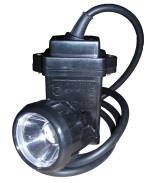 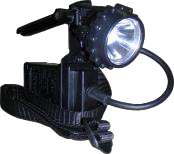 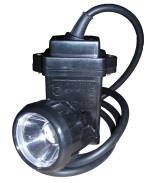 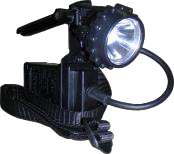 13.04.2015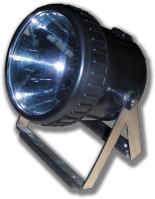 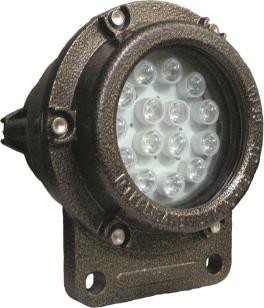 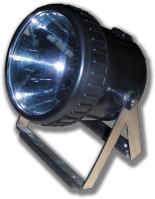 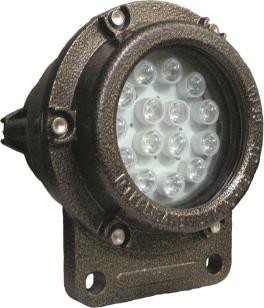 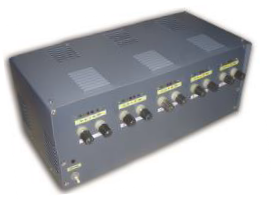 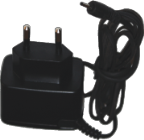 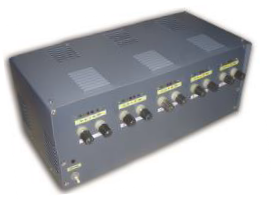 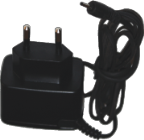 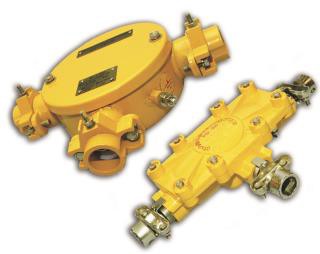 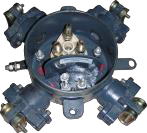 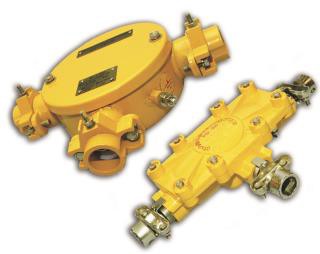 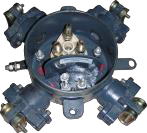 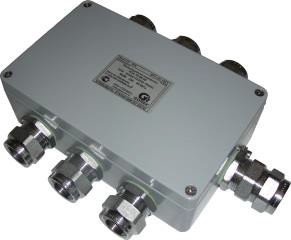 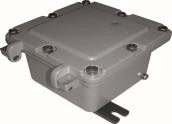 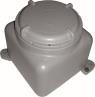 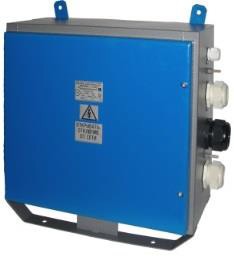 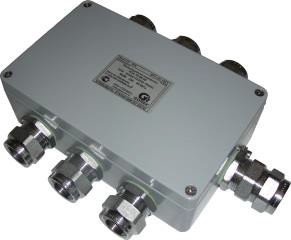 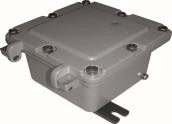 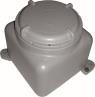 ФОТОУсл. обозначениеКраткая характеристикаИсполнениеЦена с НДС1. Осветительные приборы1. Осветительные приборы1. Осветительные приборы1. Осветительные приборыСГГ.5М.05 (10)Светильник головной аккумуляторный с герметичной батареей (Ni-MH, ёмкость аккумуляторной батареи 10А*ч; вес 1,1 кг) В качестве источника света используется лампа накаливания Р3,75+05 Время работы не менее 10 часов.РП П Ис      договорнаяСГГ.5М.05 (10)Светильник головной аккумуляторный с блоком контроля заряда батареи (возможен зарядка на з/с Заряд-2), с герметичной батареей (Ni-MH, ёмкость аккумуляторной батареи 10А*ч; вес 1,1 кг) В качестве источника света используется лампа накаливания Р3,75+05. Время работы не менее 10 часов.РП П ИсдоговорнаяСГГ.5М.05 (8,2)Светильник головной  аккумуляторный с  герметичной  батареей (Li-Pol,  ёмкостью  8,2А*ч; вес 1,1кг.)  В качествеисточника света используется светодиод. Время работы не менее 25 часов, основной и дополнительный свет.РП П ИсдоговорнаяСГГ.5М.05 (6,6)Светильник головной аккумуляторный  с герметичной батареей  (Li-Pol, ёмкостью 6,6А*ч; вес 0,6кг.) В качестве источника света используется светодиод, Время работы не менее 19 часов, основной и дополнительный свет. По требованию заказчика комплектуется ручкой.РП П ИсдоговорнаяСГГ.5М.05 (3,3)Светильник головной аккумуляторный с герметичной батареей (Li-Pol, ёмкостью 3,3А*ч; вес 0,46кг.) В качествеисточника света используется светодиод, Время работы не менее 10 часов, основной и дополнительный свет.РП П ИсдоговорнаяСветильники СГГ.5М.05 с аккумуляторными батареями и  Li-Pol, 8,2А*ч;	Li-Pol 6,6 А*ч сертифицированы с радиоблоком СУБР-02СМ ТИС 5.0.1.00.000 входящих в комплекс аварийного оповещения "СУБР- 1П"Светильники СГГ.5М.05 с аккумуляторными батареями и  Li-Pol, 8,2А*ч;	Li-Pol 6,6 А*ч сертифицированы с радиоблоком СУБР-02СМ ТИС 5.0.1.00.000 входящих в комплекс аварийного оповещения "СУБР- 1П"Светильники СГГ.5М.05 с аккумуляторными батареями и  Li-Pol, 8,2А*ч;	Li-Pol 6,6 А*ч сертифицированы с радиоблоком СУБР-02СМ ТИС 5.0.1.00.000 входящих в комплекс аварийного оповещения "СУБР- 1П"           договорнаяСМР2.1Сигнализатор мигающий рудничный с герметичной батареей (NI-MH, ёмкость батареи 10 А*ч)РП П ИсдоговорнаяПульсарСветильник без провода, общепромышленного использования, предназначен для местного освещения. (Источник питания: Li-Ion батарея емкостью 1,2А*ч.).Вес 0,2кг, источник света - светодиод. Время работы не менее 8 часов, основной и дополнительный свет. Цена указана без индивидуального зарядного устройства.ОбщепромышленноедоговорнаяПульсар с ЗУСветильник без провода, общепромышленного использования, предназначен для местного освещения. (Источник питания: Li-Ion батарея емкостью 1,2А*ч.).Вес 0,2кг, источник света - светодиод. Время работы не менее 8 часов, основной и дополнительный свет. Цена указана с индивидуальным зарядным устройством.ОбщепромышленноедоговорнаяНГР 06-4-003.05.05Светильник головной аккумуляторный со светодиодом (Li- Pol, емкость аккумуляторной батареи – 8,2 А*ч, вес 1,0кг). Время работы не менее 25 часов, основной и дополнительный свет. В фару светильника встроен акселерометром (датчик движения)РО Ex ia I MaдоговорнаяНГР 06-4-003.02.05Светильник головной особо взрывобезопасный, аккумуляторный с герметичной батареей (Li-Pol, ёмкостью 6,6А*ч; вес0,70кг.)  В  качестве  источника  света  используется  светодиод,  Время  работы  не  менее  15  часов,  основной  и дополнительный свет.РО Ex ia I MaдоговорнаяНГР 06-4-003.01.05Светильник головной аккумуляторный со светодиодом (Ni-MH, емкость аккумуляторной батареи - 7 А*ч, вес 1,0кг). Время работы не менее 20 часов, основной и дополнительный свет. В фару светильника встроен акселерометр (датчик движения)РО Ex ia I MaдоговорнаяСветильники НГР 06-4-003 с аккумуляторными батареями с Ni-MH 7 А/ч и Li-Pol 12А/ч 9 А/ч, 6,6 А/ч сертифицированы с радиоблоком СУБР-02СМ ТИС 5.0.1.00.000 входящих в комплекс аварийного оповещения "СУБР- 1П"Светильники НГР 06-4-003 с аккумуляторными батареями с Ni-MH 7 А/ч и Li-Pol 12А/ч 9 А/ч, 6,6 А/ч сертифицированы с радиоблоком СУБР-02СМ ТИС 5.0.1.00.000 входящих в комплекс аварийного оповещения "СУБР- 1П"Светильники НГР 06-4-003 с аккумуляторными батареями с Ni-MH 7 А/ч и Li-Pol 12А/ч 9 А/ч, 6,6 А/ч сертифицированы с радиоблоком СУБР-02СМ ТИС 5.0.1.00.000 входящих в комплекс аварийного оповещения "СУБР- 1П"           договорнаяНГР 06-4-003.03.05Светильник головной особо взрывобезопасный, аккумуляторный с герметичной батареей (Li-Pol, ёмкостью 3,3 А*ч; вес 0,50кг.) В  качестве источника света используется светодиод, Время работы не менее  11 часов, основной и дополнительный свет.РО Exial/ OExiallCT4GaдоговорнаяНГР 06-4-003.04.05Светильник без провода взрывобезопасный, предназначен для местного освещения. (Источник питания: Li-Ion батарея емкостью 1,2А*ч.). Вес 0,2кг, источник света - светодиод. Время работы не менее 10 часов, основной и дополнительный свет. Заменяет светильник СГГ-10 "Эльф".РО Exial/ OExiallCT4GaдоговорнаяЛямка головная для светильников пульсар и НГР 06-4-003.04.05Лямка головная для светильников пульсар и НГР 06-4-003.04.05Лямка головная для светильников пульсар и НГР 06-4-003.04.05договорнаяРадиосигнализатор системы «Субр».Радиосигнализатор системы «Субр».договорнаяРемень поясной для светильника головного СГГ, НГР, СГД,СМГВ.Ремень поясной для светильника головного СГГ, НГР, СГД,СМГВ.договорнаяСРГСветильник – радиосигнализатор головной системы «Земля-3М» с герметичной батареей (Li-Ion, ёмкость батареи 9 А*ч, вес 1,0кг). Время работы не менее 25 часов. Источник света - светодиод, основной и дополнительный свет.РП П ИсдоговорнаяПР.УСТР.К СРГПриёмное устройство к СРГдоговорнаяФОТОУсл. обозначениеКраткая характеристикаИсполнениеЦена с НДССМГВ.1А.003.02.05Светильник головной взрывобезопасный со встроенным сигнализатором метана. В качестве источника света используются светодиод Батарея Li-Ion, емкость аккумуляторной батареи - 12 А*ч., вес 1,1 кг. Время работы не менее 20 часов, основной и дополнительный свет. В фару светильника встроен акселерометром (датчик движения)РО Ex ia I MaдоговорнаяСМГВ.1А.003.01.05Светильник головной взрывобезопасный со встроенным сигнализатором метана. В качестве источника света используются светодиод Батарея Ni-MН, ёмкость аккумуляторной батареи - 10 А*ч., вес 1,1 кг. Время работы не менее 20 часов, основной и дополнительный свет.РО Ex ia I MaдоговорнаяСМГВ.1А.003.02.05Светильник головной взрывобезопасный со встроенным сигнализатором метана. В качестве источника света используются светодиод. В данном светильнике применяется две аккумуляторных батареи Li-Pol. 8,2 А*ч для питания источника света и 4,1 А*ч для питания радиоблоков систем поиска. Время работы фары не менее 24 часов. Вес 1,0 кг. Основной и дополнительный свет. Время работы радиоблоков не менее 130 часов.РО Ex ia I MaдоговорнаяДатчик метана к СМГВДатчик метана к СМГВдоговорнаяСГВ-2Светильник головной аккумуляторный взрывозащищённый (Li-Pol, ёмкость батареи 6,6 А*ч), в качестве источника света - светодиод1ExdIIBT5XдоговорнаяСГВ-2.1Светильник головной аккумуляторный взрывозащищённый с дополнит. световым режимом (Li- Pol, ёмкость батареи6,6 А*ч), в качестве источника света светодиод и дополнительный светодиод уменьшенной яркости1ExdIIBT5XдоговорнаяСПВ-9Светильник переносной сетевой взрывозащищенный, напряжение питания 12В (длина шнура 15м)договорнаяВРССветильник переносной сетевой взрывозащищенный, предназначен для временного освещения рабочей зоны, может применяться во всех взрывоопасных зонах помещений и наружных установок, напряжение питания 36В длинна шнура 25мРВ ЕхdІ/ 1Ехd IIС T6      договорнаяФОС-2Фонарь железнодорожника с коротким проводом (герметичная аккумуляторная Li-Pol батарея емкостью 3,3А*ч, вес 0,46кг). Источник света- светодиод. Время работы не менее 10 часов. Комплектуется ручкой и ремнемОбщепромышленноедоговорнаяФОС-3Фонарь осветительный переносной. Предназначен для местного освещения. Источник питания: батарея Li-Pol емкостью 3,3 А*ч. Вес 0,5 кг. Продолжительность непрерывной работы не менее 10 часов. Источник света: светодиод (В КОМПЛЕКТЕ С ЗАРЯДНЫМ УСТРОЙСТВОМ)ОбщепромышленноедоговорнаяФОС-3С (Светофор)Фонарь осветительный переносной с зарядным устройством. Предназначен для местного освещения и сигнализации. Источник питания: батарея Li-Pol 3,3 А*ч. Вес 0,3 кг. Продолжительность непрерывной работы не менее 10 часов. Источник света: основной - светодиод; сигнальные - светодиоды красного и зеленого цвета. (В КОМПЛЕКТЕ С ЗАРЯДНЫМ УСТРОЙСТВОМ)ОбщепромышленноедоговорнаяФонарь ФЖССветильник железнодорожника аккумуляторный с герметичной батареей (Li-Pol, 3,3 А*ч, Вес 0,60 кг.) В качестве источника света используется светодиод, Время работы не менее 10 часов, основной и дополнительный свет, ударопрочный корпус, Комплектуется ручкой и ремнем.ОбщепромышленноедоговорнаяФЖА.1.01ГСветильник железнодорожника аккумуляторный с герметичной батареей (Li-Pol, 3,3 А*ч, Вес 0,60 кг.) В качествеисточника света используется светодиод, время работы не менее 10 ч., основной и дополнительный свет (ремень, ручка, длина провода 0,35 м)ОбщепромышленноедоговорнаяФЖА.1.01Г с ЗУСветильник железнодорожника аккумуляторный с герметичной батареей (Li-Pol, 3,3 А*ч, Вес 0,60 кг.) В качествеисточника света используется светодиод, время работы не менее 10 ч., основной и дополнительный свет (ремень, ручка, длина провода 0,35 м).ОбщепромышленноедоговорнаяФЖА.1.02ГСветильник железнодорожника аккумуляторный с герметичной батареей (Li-Pol, 3,3 А*ч, Вес 0,60 кг.) В качестве источника света используется светодиод, время работы не менее 10 ч., основной и дополнительный свет (ручка, длина провода 0,8 м.).ОбщепромышленноедоговорнаяФЖА.1.02Г с ЗУСветильник железнодорожника аккумуляторный с герметичной батареей (Li-Pol, 3,3 А*ч Вес 0,60 кг) В качестве источника света используется светодиод. Время работы не менее 10 ч., основной и дополнительный свет (ручка, длина провода 0,8 м.).ОбщепромышленноедоговорнаяФЖА.1.03ГСветильник железнодорожника аккумуляторный с герметичной батареей (Li-Pol батарея, 3,3 А*ч, В качестве источниксвета - светодиод красного и белого цвета, Время работы не менее 10 ч. (ручка, пояс, длина провода 0,35 м).ОбщепромышленноедоговорнаяФЖА.1.03Г с ЗУСветильник железнодорожника (герметичная аккумуляторная Li-Pol батарея, 3,3 А*ч, В качестве источник света - светодиод красного и белого цвета, Время горения не менее 10 ч. (ручка, пояс, длина провода 0,35 м). Цена указана с индивидуальным зарядным устройством от сети переменного тока 220 В.ОбщепромышленноедоговорнаяФЖА.1.04ГСветильник железнодорожника (герметичная аккумуляторная Li-Pol батарея, 3,3 А*ч, основной источник света - светодиод белого цвета, дополнительный - мигающий красный светодиод) (ручка, пояс, длина провода 0,35 м)ОбщепромышленноедоговорнаяФЖА.1.04Г с ЗУСветильник железнодорожника (герметичная аккумуляторная Li-Pol батарея, 3,3 А*ч, основной источник света  - светодиод белого цвета, дополнительный - мигающий красный светодиод (ручка, пояс, длина провода 0,35 м). Цена указана с индивидуальным зарядным устройством от сети переменного тока 220 ВОбщепромышленноедоговорнаяФОТОУсл. обозначениеКраткая характеристикаИсполнениеЦена с НДСФЖА.2.01Г (Светофор)Светильник железнодорожника аккумуляторный с герметичной батареей (Li-Pol, 3,3 А*ч,) В качестве источника света используется светодиоды белого, красного и зеленого цветов, время горения не менее 10 ч., ближний и дальний свет (ручка, пояс, длина провода 0,35 м).договорнаяФЖА.2.01Г (Светофор) с ЗУСветильник железнодорожника аккумуляторный с герметичной батареей (Li-Pol, 3,3 А*ч, ) В качестве источника света используется светодиоды белого, красного и зеленого цветов, время горения не менее 10 ч., ближний и дальний свет (ручка, пояс, длина провода 0,35 м). Цена указана с индивидуальным зарядным устройством.договорнаяРЖС-1Рожок железнодорожный сигнальныйОбщепромышленноедоговорнаяФРВСФонарь ручной взрывозащищенный светодиодный применяется в качестве переносного светильника индивидуального пользования в нефтедобывающей, нефтеперерабатывающей, газодобывающей и газоперерабатывающей промышленности. Масса 1,1 кг, габаритные размеры 125х85х450ExiallCT6GaдоговорнаяФРЭ 1.1МФара рудничная взрывобезопасная для аккумуляторных электровозов, 24В, 55Вт (лампа А24-55+50)РВ Exd IдоговорнаяФРЭ 1.1М.СПФара рудничная светодиодная двухцветная взрывобезопасная для аккумуляторных электровозов, 24В постоянного и переменного тока, 24Вт, (белый свет 20Вт, красный 4Вт.)РВ Exd IдоговорнаяФРЭ 1.1МГФара рудничная взрывобезопасная для горно-проходческого оборудования, 36В, 48Вт (лампа Р40-1,2)РВ Exd IдоговорнаяФРЭ 1.1М.Г.СП NEOФара	рудничная	светодиодная	взрывобезопасная	для	горно-проходческого	оборудования	напряжением	36Впеременного тока, 15Вт; источник света - светодиодный модуль белого свечения. Поликарбонатное стекло.РВ Exd IдоговорнаяФРЭ 4Фара рудничная для контактных электровозов, 24В, 55Вт (лампа А24-55+50)РН1договорнаяЛСР (КС) -1Светильник люминесцентный рудничный W 20Вт, имеет встроенный стабилизатор, позволяющий использовать светильник в сетях напряжением от 127В до 220В. Источником света служит одна энергосберегающая люминесцентная лампа с цоколем Е27, U 220В, световой поток 1280лм, габаритные размеры 380х260х100 мм, масса 3,7 кг.РВ Еxd lдоговорнаяЛСР (КС) -2Светильник люминесцентный рудничный W 40Вт, имеет встроенный стабилизатор, позволяющий использовать светильник в сетях напряжением от 127В до 220В. Источником света служат две энергосберегающих люминесцентных лампы с цоколем Е27, U 220В, световой поток 2560лм, габаритные размеры 690х260х110 мм, масса 6,5 кг.РВ Еxd lдоговорнаяЛСР (К) -1ССветильник рудничный с одним светодиодным конусом, мощностью W=15Вт. Напряжение питания U=36 В или U=90- 250 В. Световой поток 1800 Лм. Срок службы светильника 15 лет. Гарантия 5 лет. Габаритные размеры 380х260х100 мм, вес 3,5 кг.РВ Exdl/1ExdllBT4договорнаяЛСР (К) -1ССветильник рудничный с одним светодиодным конусом, W=21Вт. Напряжение питания U=127 или 220 В. Световой поток 2520 Лм. Срок службы светильника 15 лет. Гарантия 5 лет. Габаритные размеры 380х260х100 мм, вес 3,5 кг.РВ Exdl/1ExdllBT4договорнаяЛСР (К) -1С.01Светильник рудничный взрывозащищенный со светодиодным модулем белого свечения  и красным, желтым или зеленым светопропускающим колпаком в качестве сигнального для обслуживания подъемных установок, конвейерных линий, разгрузочных и погрузочных площадок. Мощностью 15Вт. Напряжение питания U=90-250 В. Гарантия 5 лет. Габаритные размеры 380х260х100 мм, вес 3,5 кг.РВ Exdl/1ExdllBT4договорнаяЛСР (К) -2ССветильник рудничный с двумя светодиодными конусами, мощностью 30Вт. Напряжение питания 36 В или 90-260В. Световой поток 3600 Лм. Срок службы светильника 15 лет. Гарантия 5 лет. Габаритные размеры 690х260х110 мм, вес 6,5кг.РВ Exdl/1ExdllBT4договорнаяЛСР (К) -2ССветильник рудничный с двумя светодиодными конусами, мощностью 42Вт. Напряжение питания 36 В или 127 или 220 В. Световой поток 5040 Лм. Срок службы светильника 15 лет. Гарантия 5 лет. Габаритные размеры 690х260х110 мм, вес 6,5кг.РВ Exdl/1ExdllBT4договорнаяЛСР(К)-1СМСветильник рудничный с одним све тод и од н ым к ла сте р ом н а п р а влен н ог о света , с возможностью поворота луча всторону  освещения,  мощностью  24Вт.  Напряжение  питания  90-260  В.  Световой  поток  2700  Лм.  Срок  службы светильника 15 лет. Гарантия 5 лет. Габаритные размеры 380х260х100 мм, вес 3,5 кг.РВ Exdl/1ExdllBT4договорнаяЛСР(К)-2СМСветильник рудничный с двумя с вет од и од н ыми к ла стер а ми на п ра влен н ог о света , с возможностью поворота луча в сторону освещения, мощностью 48Вт. Напряжение питания 90-260 В. Световой поток 5400 Лм. Срок службы светильника 15 лет. Гарантия 5 лет. Габаритные размеры 690х260х100 мм, вес 6,5 кг.РВ Exdl/1ExdllBT4договорнаяЛСР -1-01Светильник люминесцентный рудничный мощностью 18 Вт, напряжение питания U=127-220 В. Снабжен надежной пускорегулирующей аппаратурой, которая обеспечивает стабильную работу лампы при напряжении 90-240В. Источником света служит одна энергосберегающая лампа ЛБ18 с цоколем G13 и световым потоком 1000 лм. Габаритные размеры 800 мм х 260 мм х 110 мм, вес 6,5 кг. Срок службы светильника 15 лет. Гарантия 5 лет.РВ Exdl/1ExdllBT4договорнаяЛСР -1-02Светильник рудничный (со светодиодный лампой) мощностью 10 Вт, напряжение питания 85-250 В. Источником света служит светодиодный модуль. Световой поток 1000 Лм. Габаритные размеры светильника 800х260х100 мм, вес 6,5 кг. Срок службы светильника 15 лет. Гарантия 5 лет.РВ Exdl/1ExdllBT4договорнаяФОТОУсл. обозначениеКраткая характеристикаКраткая характеристикаИсполнениеЦена с НДСЛСР (К) -1-36Светильник люминесцентный рудничный мощностью 25 Вт. Напряжение питания 36 В. Источником света служит одна энергосберегающая люминесцентная лампа с цоколем E27, световым потоком 1280 лм и напряжением 36 В. Светильник имеет габаритные размеры 380х260х100 мм и вес 3,5 кг.Светильник люминесцентный рудничный мощностью 25 Вт. Напряжение питания 36 В. Источником света служит одна энергосберегающая люминесцентная лампа с цоколем E27, световым потоком 1280 лм и напряжением 36 В. Светильник имеет габаритные размеры 380х260х100 мм и вес 3,5 кг.РВ exdlдоговорнаяЛСР (К) -1-127Светильник люминесцентный рудничный мощностью 25 Вт. Напряжение питания 127 В. Источником света служит одна энергосберегающая люминесцентная лампа с цоколем E27, световым потоком 1280 лм и напряжением 127 В. Светильник имеет габаритные размеры 380х260х100 мм и вес 3,5 кг.Светильник люминесцентный рудничный мощностью 25 Вт. Напряжение питания 127 В. Источником света служит одна энергосберегающая люминесцентная лампа с цоколем E27, световым потоком 1280 лм и напряжением 127 В. Светильник имеет габаритные размеры 380х260х100 мм и вес 3,5 кг.РВ ЕxdlдоговорнаяЛСР (К) -1-220Светильник люминесцентный рудничный мощностью 25 Вт. Напряжение питания 220В. Источником света служит одна энергосберегающая люминесцентная лампа с цоколем E27, световым потоком 1280 лм и напряжением 220 В. Светильник имеет габаритные размеры 380х260х100 мм и вес 3,5 кг.Светильник люминесцентный рудничный мощностью 25 Вт. Напряжение питания 220В. Источником света служит одна энергосберегающая люминесцентная лампа с цоколем E27, световым потоком 1280 лм и напряжением 220 В. Светильник имеет габаритные размеры 380х260х100 мм и вес 3,5 кг.РВ ЕxdlдоговорнаяЛСР (К) -2-36Светильник люминесцентный рудничный мощностью 50 Вт. Напряжение питания 36В. Источником света служит две энергосберегающие люминесцентные лампы с цоколем E27, световым потоком 2х1280 лм = 2560 лм и напряжением 36В. Светильник имеет габаритные размеры 690х260х110 мм и вес 6,5 кг. Брать при стабильном напряжении.Светильник люминесцентный рудничный мощностью 50 Вт. Напряжение питания 36В. Источником света служит две энергосберегающие люминесцентные лампы с цоколем E27, световым потоком 2х1280 лм = 2560 лм и напряжением 36В. Светильник имеет габаритные размеры 690х260х110 мм и вес 6,5 кг. Брать при стабильном напряжении.РВ ЕxdlдоговорнаяЛСР (К) -2-127Светильник люминесцентный рудничный мощностью 50 Вт. Напряжение питания 127В. Источником света служит 2энергосберегающие люминесцентные лампы с цоколем E27, световым потоком 2х1280 лм = 2560 лм и напряжением 127В. Светильник имеет габаритные размеры 690х260х110 мм и вес 6,5кг. Брать при стабильном напряжении.Светильник люминесцентный рудничный мощностью 50 Вт. Напряжение питания 127В. Источником света служит 2энергосберегающие люминесцентные лампы с цоколем E27, световым потоком 2х1280 лм = 2560 лм и напряжением 127В. Светильник имеет габаритные размеры 690х260х110 мм и вес 6,5кг. Брать при стабильном напряжении.РВ ЕxdlдоговорнаяЛСР (К) -2-220Светильник люминесцентный рудничный мощностью 50Вт. Напряжение питания 220В. Источником света служит две энергосберегающие люминесцентные лампы с цоколем E27, световым потоком 2х1280лм=2560лм и напряжением 220В. Светильник имеет габаритные размеры 690х260х110 мм и вес 6,5кг. Брать при стабильном напряжении.Светильник люминесцентный рудничный мощностью 50Вт. Напряжение питания 220В. Источником света служит две энергосберегающие люминесцентные лампы с цоколем E27, световым потоком 2х1280лм=2560лм и напряжением 220В. Светильник имеет габаритные размеры 690х260х110 мм и вес 6,5кг. Брать при стабильном напряжении.РВ ЕxdlдоговорнаяСЗВ 1.2М.ССветильник забойный взрывобезопасный со светодиодным модулем, мощностью 15Вт, напряжение 36B, 127B или 220B Срок службы светильника 15 лет. Гарантия 5 лет. Световой поток 1200 Лм. Габаритные размеры светильника 265х260х120 мм, вес 6 кг.Светильник забойный взрывобезопасный со светодиодным модулем, мощностью 15Вт, напряжение 36B, 127B или 220B Срок службы светильника 15 лет. Гарантия 5 лет. Световой поток 1200 Лм. Габаритные размеры светильника 265х260х120 мм, вес 6 кг.РВ 1В/1ExdIIAT3договорнаяСЗВ 1.2М.С-02Светильник забойный взрывобезопасный со светодиодным модулем, мигающим красным светом, в качестве сигнального для обслуживания подъемных установок, конвеерных линий, разгрузочных и погрузочных площадок. Мощность 15Вт, напряжение 36B или 127B. Гарантия 5 лет. Габаритные размеры светильника 265х260х120 мм, вес 6кг.Светильник забойный взрывобезопасный со светодиодным модулем, мигающим красным светом, в качестве сигнального для обслуживания подъемных установок, конвеерных линий, разгрузочных и погрузочных площадок. Мощность 15Вт, напряжение 36B или 127B. Гарантия 5 лет. Габаритные размеры светильника 265х260х120 мм, вес 6кг.РВ 1В/1ExdIIAT3договорнаяСЗВ 1.2М.С-03Светильник забойный взрывобезопасный со светодиодным модулем белого свечения и красным, желтым или зеленым светопропускающим колпаком в качестве сигнального для обслуживания подъемных установок, конвейерных линий, разгрузочных и погрузочных площадок. Мощность 15Вт, напряжение 36B или 127B. Гарантия 5 лет. Габаритные размеры светильника 265х260х120 мм, вес 6 кг.Светильник забойный взрывобезопасный со светодиодным модулем белого свечения и красным, желтым или зеленым светопропускающим колпаком в качестве сигнального для обслуживания подъемных установок, конвейерных линий, разгрузочных и погрузочных площадок. Мощность 15Вт, напряжение 36B или 127B. Гарантия 5 лет. Габаритные размеры светильника 265х260х120 мм, вес 6 кг.РВ 1В/1ExdIIAT3договорнаяСЗВ 1.2М.С-04Светильник забойный взрывобезопасный со светодиодным модулем, мощностью 15Вт, напряжение 12B. Постоянный ток. Срок службы светильника 15 лет. Гарантия 5 лет. Световой поток 1200 Лм. Габаритные размеры светильника 265х260х120 мм, вес 6 кг.Светильник забойный взрывобезопасный со светодиодным модулем, мощностью 15Вт, напряжение 12B. Постоянный ток. Срок службы светильника 15 лет. Гарантия 5 лет. Световой поток 1200 Лм. Габаритные размеры светильника 265х260х120 мм, вес 6 кг.РВ 1В/1ExdIIAT3договорнаяСШС-1.1МСветильник шахтный стационарный. Напряжение 127/220В, мощность 100Вт. По требованию заказчика комплектуетсяэнергосберегающей люминесцентной или светодиодной лампой.Светильник шахтный стационарный. Напряжение 127/220В, мощность 100Вт. По требованию заказчика комплектуетсяэнергосберегающей люминесцентной или светодиодной лампой.РП ExedI ХдоговорнаяСШС-2.1МСветильник шахтный стационарный. Напряжение 127/220В, мощность 200Вт. По требованию заказчика комплектуется энергосберегающей люминесцентной или светодиодной лампой.Светильник шахтный стационарный. Напряжение 127/220В, мощность 200Вт. По требованию заказчика комплектуется энергосберегающей люминесцентной или светодиодной лампой.РП ExedI ХдоговорнаяПРОХОДКА-2Светильник проходческий стволовой взрывобезопасный с лампой ДРЛ напряжением 220В и мощностью 125 ВтСветильник проходческий стволовой взрывобезопасный с лампой ДРЛ напряжением 220В и мощностью 125 ВтРВ Exd Iдоговорная2. Световое взрывозащищенное табло (светодиодное)2. Световое взрывозащищенное табло (светодиодное)2. Световое взрывозащищенное табло (светодиодное)2. Световое взрывозащищенное табло (светодиодное)2. Световое взрывозащищенное табло (светодиодное)ОВ-1.01Оповещатель предназначен для обеспечения  подачи светового сигнала.	Оповещатели	могут устанавливаться				во взрывоопасных   зонах   1   и   2 помещений	и		наружных установок		нефтяной			и химической промышленности в соответствии с ГОСТ 30852.13, регламентирующими применение электрооборудования			во взрывоопасных		зонах,		в которых возможно образование взрывоопасных смесей.Корпус из алюминиевого сплава, с кабельными вводами для гибких круглых кабелей диаметром от 9 до 16 мм, 100-250В, IP66, УХЛ11Exd[ia]IIBТ6 РВ Exd[ia]I XдоговорнаяОВ-3.01 АООповещатель предназначен для обеспечения  подачи светового сигнала.	Оповещатели	могут устанавливаться				во взрывоопасных   зонах   1   и   2 помещений	и		наружных установок		нефтяной			и химической промышленности в соответствии с ГОСТ 30852.13, регламентирующими применение электрооборудования			во взрывоопасных		зонах,		в которых возможно образование взрывоопасных смесей.Табло с резервным источником питания на 6 часов, корпус из алюминиевого сплава, с кабельными вводами для гибких круглых кабелей диаметром от 9 до 16 мм, 100- 250В, IP661Exd[ia]IIBТ6 РВ Exd[ia]I XдоговорнаяОВ-1.02Оповещатель предназначен для обеспечения  подачи светового сигнала.	Оповещатели	могут устанавливаться				во взрывоопасных   зонах   1   и   2 помещений	и		наружных установок		нефтяной			и химической промышленности в соответствии с ГОСТ 30852.13, регламентирующими применение электрооборудования			во взрывоопасных		зонах,		в которых возможно образование взрывоопасных смесей.Корпус из алюминиевого  сплава, с кабельными вводами для гибких  и бронированных круглых кабелей диаметром от 16 до 24 мм с устройством защиты кабеля от выдергивания, 100-250В, IP66, УХЛ11Exd[ia]IIBТ6 РВ Exd[ia]I XдоговорнаяОВ-3.02 АООповещатель предназначен для обеспечения  подачи светового сигнала.	Оповещатели	могут устанавливаться				во взрывоопасных   зонах   1   и   2 помещений	и		наружных установок		нефтяной			и химической промышленности в соответствии с ГОСТ 30852.13, регламентирующими применение электрооборудования			во взрывоопасных		зонах,		в которых возможно образование взрывоопасных смесей.Табло с резервным источником питания на 6 часов, корпус из алюминиевого сплава, с кабельными вводами для гибких и бронированных круглых кабелей диаметром от 16 до 24 мм с устройством защиты кабеля от выдергивания, 100-250В, IP661Exd[ia]IIBТ6 РВ Exd[ia]I XдоговорнаяОВ-1.03Оповещатель предназначен для обеспечения  подачи светового сигнала.	Оповещатели	могут устанавливаться				во взрывоопасных   зонах   1   и   2 помещений	и		наружных установок		нефтяной			и химической промышленности в соответствии с ГОСТ 30852.13, регламентирующими применение электрооборудования			во взрывоопасных		зонах,		в которых возможно образование взрывоопасных смесей.Корпус	из	алюминиевого	сплава,	с	отделением	вводов	на	базе	коробкираспределительной КР-В-100,100-250В, IP66, УХЛ11Exd[ia]IIBТ6 РВ Exd[ia]I XдоговорнаяОВ-3.03 АООповещатель предназначен для обеспечения  подачи светового сигнала.	Оповещатели	могут устанавливаться				во взрывоопасных   зонах   1   и   2 помещений	и		наружных установок		нефтяной			и химической промышленности в соответствии с ГОСТ 30852.13, регламентирующими применение электрооборудования			во взрывоопасных		зонах,		в которых возможно образование взрывоопасных смесей.Табло с резервным источником питания на 6 часов, корпус из алюминиевого сплава, с отделением вводов на базе коробки распределительной КР-В-100,100-250В, IP661Exd[ia]IIBТ6 РВ Exd[ia]I XдоговорнаяФОТОУсл. обозначениеКраткая характеристикаКраткая характеристикаИсполнениеЦена с НДС3. Светозвуковой взрывозащищенный оповещатель (светодиодный)3. Светозвуковой взрывозащищенный оповещатель (светодиодный)3. Светозвуковой взрывозащищенный оповещатель (светодиодный)3. Светозвуковой взрывозащищенный оповещатель (светодиодный)3. Светозвуковой взрывозащищенный оповещатель (светодиодный)ОВ-2.01Оповещатель предназначен для обеспечения  подачи светового и	звукового		сигналов. Оповещатели				могут устанавливаться				во взрывоопасных   зонах   1   и   2 помещений	и		наружных установок	нефтяной			и химической промышленности в соответствии с ГОСТ 30852.13, регламентирующими применение электрооборудования			во взрывоопасных		зонах,		в которых возможно образование взрывоопасных смесей.Светозвуковой оповещатель, корпус из алюминиевого сплава, с кабельными вводами для гибких круглых кабелей диаметром от 9 до 16 мм,100-250В, IP66, УХЛ11Exd[ia]IIBТ6 РВ Exd[ia]I XдоговорнаяОВ-4.01 АООповещатель предназначен для обеспечения  подачи светового и	звукового		сигналов. Оповещатели				могут устанавливаться				во взрывоопасных   зонах   1   и   2 помещений	и		наружных установок	нефтяной			и химической промышленности в соответствии с ГОСТ 30852.13, регламентирующими применение электрооборудования			во взрывоопасных		зонах,		в которых возможно образование взрывоопасных смесей.Светозвуковой оповещатель, с резервным источником питания на 6 часов, корпус из алюминиевого сплава, с кабельными вводами для гибких круглых кабелей диаметром от 9 до 16 мм,100-250В, IP661Exd[ia]IIBТ6 РВ Exd[ia]I XдоговорнаяОВ-2.02Оповещатель предназначен для обеспечения  подачи светового и	звукового		сигналов. Оповещатели				могут устанавливаться				во взрывоопасных   зонах   1   и   2 помещений	и		наружных установок	нефтяной			и химической промышленности в соответствии с ГОСТ 30852.13, регламентирующими применение электрооборудования			во взрывоопасных		зонах,		в которых возможно образование взрывоопасных смесей.Светозвуковой оповещатель, корпус из алюминиевого сплава, с кабельными вводами для гибких и бронированных круглых кабелей диаметром от 16 до 24 мм с устройством защиты кабеля от выдергивания, 100-250В, IP66, УХЛ11Exd[ia]IIBТ6 РВ Exd[ia]I XдоговорнаяОВ-4.02 АООповещатель предназначен для обеспечения  подачи светового и	звукового		сигналов. Оповещатели				могут устанавливаться				во взрывоопасных   зонах   1   и   2 помещений	и		наружных установок	нефтяной			и химической промышленности в соответствии с ГОСТ 30852.13, регламентирующими применение электрооборудования			во взрывоопасных		зонах,		в которых возможно образование взрывоопасных смесей.Светозвуковой оповещатель с резервным источником питания на 6 часов, корпус из алюминиевого сплава, с кабельными вводами для гибких и бронированных круглых кабелей диаметром от 16 до 24 мм с устройством защиты кабеля от выдергивания, 100-250В, IP661Exd[ia]IIBТ6 РВ Exd[ia]I XдоговорнаяОВ-2.03Оповещатель предназначен для обеспечения  подачи светового и	звукового		сигналов. Оповещатели				могут устанавливаться				во взрывоопасных   зонах   1   и   2 помещений	и		наружных установок	нефтяной			и химической промышленности в соответствии с ГОСТ 30852.13, регламентирующими применение электрооборудования			во взрывоопасных		зонах,		в которых возможно образование взрывоопасных смесей.Светозвуковой оповещатель, корпус из алюминиевого сплава, с отделением вводов на базе коробки распределительной КР-В-100, 100-250В, IP66, УХЛ11Exd[ia]IIBТ6 РВ Exd[ia]I XдоговорнаяОВ-4.03 АООповещатель предназначен для обеспечения  подачи светового и	звукового		сигналов. Оповещатели				могут устанавливаться				во взрывоопасных   зонах   1   и   2 помещений	и		наружных установок	нефтяной			и химической промышленности в соответствии с ГОСТ 30852.13, регламентирующими применение электрооборудования			во взрывоопасных		зонах,		в которых возможно образование взрывоопасных смесей.Светозвуковой оповещатель с резервным источником питания на 6 часов, корпус из алюминиевого сплава, с отделением вводов на базе коробки распределительной КР-В- 100, 100-250В, IP661Exd[ia]IIBТ6 РВ Exd[ia]I Xдоговорная4. Зарядные устройства для аккумуляторных светильников (аккумуляторных батарей)4. Зарядные устройства для аккумуляторных светильников (аккумуляторных батарей)4. Зарядные устройства для аккумуляторных светильников (аккумуляторных батарей)4. Зарядные устройства для аккумуляторных светильников (аккумуляторных батарей)4. Зарядные устройства для аккумуляторных светильников (аккумуляторных батарей)БЗТ-1Блок зарядно-тренировочный на 5 аккумуляторных батарей для светильников СГГ, СГД, СМГВБлок зарядно-тренировочный на 5 аккумуляторных батарей для светильников СГГ, СГД, СМГВОбщепромышленноедоговорнаяБЗТ-02Блок зарядно-тренировочный на 10 светильников с адаптером для СГВБлок зарядно-тренировочный на 10 светильников с адаптером для СГВОбщепромышленноедоговорнаяБЗТ-1-02Блок зарядно-тренировочный на 5 светильников с адаптером для СГВБлок зарядно-тренировочный на 5 светильников с адаптером для СГВОбщепромышленноедоговорнаяБЗТ-03Блок зарядно-тренировочный на 9 светильников для зарядки светильников с Li-Ion и LI-Pol батареями.Блок зарядно-тренировочный на 9 светильников для зарядки светильников с Li-Ion и LI-Pol батареями.ОбщепромышленноедоговорнаяЗУЗарядное устройство к головным светильникамЗарядное устройство к головным светильникамОбщепромышленноедоговорнаяИЗУ-1Индивидуальное зарядное устройство для светильников СГВ Ni-MH с аккумуляторами батареями.Индивидуальное зарядное устройство для светильников СГВ Ni-MH с аккумуляторами батареями.договорнаяИЗУ-2Индивидуальное зарядное устройство для светильников СГВ. Li-Pol аккумуляторами батареямиИндивидуальное зарядное устройство для светильников СГВ. Li-Pol аккумуляторами батареямиОбщепромышленноедоговорнаяИЗУ-1МИндивидуальное зарядное устройство для светильников СГД, СГГ, ФЖА, СМГВ,ФЖА,ФЖС с Ni-MH батареямиИндивидуальное зарядное устройство для светильников СГД, СГГ, ФЖА, СМГВ,ФЖА,ФЖС с Ni-MH батареямиОбщепромышленноедоговорнаяИЗУ-2МИндивидуальное зарядное устройство для светильников СГД, СГГ, ФЖА, СМГВ,ФЖА,ФЖС с Li-Pol батареямиИндивидуальное зарядное устройство для светильников СГД, СГГ, ФЖА, СМГВ,ФЖА,ФЖС с Li-Pol батареямиОбщепромышленноедоговорнаяАЗС "Заряд - 4" без каркасаАвтоматическая зарядная станция для герметичных аккумуляторных батарей на 54 светильника (аналог АЗС 2/54) без каркаса с возможностью заряда Ni-MH, Li-Ion, Li-Pol аккумуляторов, с предварительным доразрядом и без негоАвтоматическая зарядная станция для герметичных аккумуляторных батарей на 54 светильника (аналог АЗС 2/54) без каркаса с возможностью заряда Ni-MH, Li-Ion, Li-Pol аккумуляторов, с предварительным доразрядом и без негоОбщепромышленноедоговорнаяАЗС "Заряд - 4" с каркасомАвтоматическая зарядная станция для герметичных аккумуляторных батарей на 54 светильника (аналог АЗС 2/54) скаркасом с возможностью заряда Ni-MH, Li-Ion, Li-Pol аккумуляторов, с предварительным доразрядом и без него.Автоматическая зарядная станция для герметичных аккумуляторных батарей на 54 светильника (аналог АЗС 2/54) скаркасом с возможностью заряда Ni-MH, Li-Ion, Li-Pol аккумуляторов, с предварительным доразрядом и без него.ОбщепромышленноедоговорнаяАЗС "Заряд - 4" с каркасом и полками под самоспасатель.Автоматическая зарядная станция для герметичных аккумуляторных батарей на 54 светильника (аналог АЗС 2/54) с каркасом и полками под самоспасатели из полистирола с возможностью заряда Ni-MH, Li-Ion, Li-Pol аккумуляторов, с предварительным доразрядом и без него.Автоматическая зарядная станция для герметичных аккумуляторных батарей на 54 светильника (аналог АЗС 2/54) с каркасом и полками под самоспасатели из полистирола с возможностью заряда Ni-MH, Li-Ion, Li-Pol аккумуляторов, с предварительным доразрядом и без него.ОбщепромышленноедоговорнаяЗАРЯД-4МАвтоматическая зарядная станция для заряда метанометров "Сигнал-2", "Сигнал-5", ТМРК, ИЗШ и других приборов.Автоматическая зарядная станция для заряда метанометров "Сигнал-2", "Сигнал-5", ТМРК, ИЗШ и других приборов.ОбщепромышленноедоговорнаяЗаряд - 4/5Автоматическая зарядная станция для герметичных аккумуляторных батарей на 5 светильниковАвтоматическая зарядная станция для герметичных аккумуляторных батарей на 5 светильниковОбщепромышленноедоговорнаяЗаряд - 4/9Автоматическая зарядная станция для герметичных аккумуляторных батарей на 9 светильников (аналог БЗТ)Автоматическая зарядная станция для герметичных аккумуляторных батарей на 9 светильников (аналог БЗТ)ОбщепромышленноедоговорнаяЗАРЯД-5Не имеющая аналогов на рынке автоматическая зарядная станция. Осуществляет заряд доливных и герметичных NiCd, NiMH, LiIon, LiPol аккумуляторов и батарей номинальных напряжений от 1,2В до 4,8В, емкостью до 20А/ч. Регулируются токи и напряжение разряда, заряда и подзаряда, максимальное время заряда. Режим определения текущей емкости аккумуляторов (батареи). Индикация на ЖК-дисплее информации: табельный номер, текущий режим, ток (мА), напряжение (мВ), продолжительность режима (час, мин). Сообщение об авариях: обрыв цепи, малый ток (плохой контакт), емкость АБ менее 80%. Управление станции осуществляется с помощью персонального компьютера. База данных содержит информацию о самой аккумуляторной батарее (тип, номинальные емкость и напряжение) и о владельце (ФИО, таб №, участок, телефон). Количество зарядных мест - 54.Не имеющая аналогов на рынке автоматическая зарядная станция. Осуществляет заряд доливных и герметичных NiCd, NiMH, LiIon, LiPol аккумуляторов и батарей номинальных напряжений от 1,2В до 4,8В, емкостью до 20А/ч. Регулируются токи и напряжение разряда, заряда и подзаряда, максимальное время заряда. Режим определения текущей емкости аккумуляторов (батареи). Индикация на ЖК-дисплее информации: табельный номер, текущий режим, ток (мА), напряжение (мВ), продолжительность режима (час, мин). Сообщение об авариях: обрыв цепи, малый ток (плохой контакт), емкость АБ менее 80%. Управление станции осуществляется с помощью персонального компьютера. База данных содержит информацию о самой аккумуляторной батарее (тип, номинальные емкость и напряжение) и о владельце (ФИО, таб №, участок, телефон). Количество зарядных мест - 54.ОбщепромышленноедоговорнаяПолка под самоспасатель для Заряд-4Полка под самоспасатель для Заряд-4Полка под самоспасатель для Заряд-4договорнаяФОТОУсл. обозначениеКраткая характеристикаИсполнениеЦена с НДС5. Источники питания для сетевых светильников и электросверл5. Источники питания для сетевых светильников и электросверл5. Источники питания для сетевых светильников и электросверл5. Источники питания для сетевых светильников и электросверл5.1 Для освещения5.1 Для освещения5.1 Для освещенияАОШ-4.01(660/380)Аппарат осветительный шахтный взрывозащищенный, выходное напряжение 133/230В.PB ExdIдоговорнаяАОШ-4.02(1140/660)Аппарат осветительный шахтный взрывозащищенный, выходное напряжение 133/230ВPB ExdIдоговорнаяАОШ-4.01.А1Аппарат осветительный шахтный взрывозащищенный предназначен для питания светильников напряжением133/230В (Δ/Y). Номинальное напряжение питания 380 В (Δ). Длина защищаемой линии до 2400 м в зависимости от токов уставки и сечения подключаемого кабеля. В аппаратах возможно использование системы «LOTO*»PB ExdIдоговорнаяАОШ-4.02.А1Аппарат осветительный шахтный взрывозащищенный предназначен для питания светильников напряжением133/230В (Δ/Y). Уставка срабатывания МТЗ 12А/20А (Δ). Номинальное напряжение питания 660 В (Δ). Номинальная потребляемая мощность 4 кВА. Трансформатор выполнен из трех тороидальных однофазных трансформаторов, за счет этого уменьшается масса на 30% и, габаритные размеры. Длина защищаемой линии до 2400 м в зависимости от токов уставки и сечения подключаемого кабеля. В аппаратах возможно использование системы «LOTO*»PB ExdIдоговорнаяАОШ-4.05. Б1Аппарат осветительный шахтный взрывозащищенный предназначен для питания сетей освещения, автоматики, телемеханики и другой подобной нагрузки. Номинальное напряжение питания обмотки высокого напряжения 660/380 (Y/Δ), обмотки низкого напряжения 133/230 (Δ/Y).Применена система контроля фаз. Длина защищаемой линии до 2400 м в зависимости от токов уставки и сечения подключаемого кабеля ,а также добавлен дополнительный канал 36В. 0,9КВТ. В аппаратах возможно использование системы «LOTO*»PB ExdIдоговорнаяАОШ-4.06. Б1Аппарат осветительный шахтный взрывозащищенный предназначен для питания сетей освещения, автоматики, телемеханики и другой подобной нагрузки. Номинальное напряжение питания обмотки высокого напряжения 1140/660 (Y/Δ), обмотки низкого напряжения 133/230 (Δ/Y) Применена система контроля фаз. Длина защищаемой линии до2400 м в зависимости от токов уставки и сечения подключаемого кабеля ,а также добавлен дополнительный канал 36В.0,9КВТ. В аппаратах возможно использование системы «LOTO*»PB ExdIдоговорнаяАОШ-6.01. Б1Аппарат осветительный шахтный взрывозащищенный предназначен для питания сетей освещения, автоматики, телемеханики и другой подобной нагрузки. Номинальное напряжение питания обмотки высокого напряжения 660/380 (Y/Δ), обмотки низкого напряжения 133/230 (Δ/Y). ). Применена система контроля фаз. Длина защищаемой линии до 2400 м в зависимости от токов уставки и сечения подключаемого кабеля ,а также добавлен дополнительный канал 36В. 0,9КВТ. В аппаратах возможно использование системы «LOTO*»PB ExdIдоговорнаяАОШ-6.02. Б1Аппарат осветительный шахтный взрывозащищенный предназначен для питания сетей освещения, автоматики, телемеханики и другой подобной нагрузки. Номинальное напряжение питания обмотки высокого напряжения 1140/660 (Y/Δ), обмотки низкого напряжения 133/230 (Δ/Y) ). Применена система контроля фаз Длина защищаемой линии до 2400 м в зависимости от токов уставки и сечения подключаемого кабеля ,а также добавлен дополнительный канал 36В. 0,9КВТ. В аппаратах возможно использование системы «LOTO*»PB ExdIдоговорнаяАОШ-5.01. Б1Аппарат  осветительный  шахтный  взрывозащищенный  предназначен  для  питания  сетей  освещения,  автоматики,телемеханики и другой подобной нагрузки. Номинальное напряжение питания обмотки высокого напряжения 660/380 (Y/Δ), обмотки низкого напряжения 133/230 (Δ/Y) ). Применена система контроля фаз. Длина защищаемой линии до 2400 м в зависимости от токов уставки и сечения подключаемого кабеля ,а также добавлен дополнительный канал 36В. 0,9КВТ. В аппаратах возможно использование системы «LOTO*»PB ExdIдоговорнаяАОШ-5.02. Б1Аппарат осветительный шахтный взрывозащищенный предназначен для питания сетей освещения, автоматики, телемеханики и другой подобной нагрузки Номинальное напряжение питания обмотки высокого напряжения 1140/660/ (Y/Δ), обмотки низкого напряжения 133/230 (Δ/Y). ). Применена система контроля фаз. Длина защищаемой линии до 2400 м в зависимости от токов уставки и сечения подключаемого кабеля ,а также добавлен дополнительный канал 36В. 0,9КВТ. В аппаратах возможно использование системы «LOTO*»PB ExdIдоговорнаяАОШ-2,5.01. Б1Аппарат осветительный шахтный взрывозащищенный предназначен для питания сетей освещения, автоматики, телемеханики и другой подобной нагрузки. Номинальное напряжение питания обмотки высокого напряжения 660/380 (Y/Δ), обмотки низкого напряжения 133/230 (Δ/Y). ). Применена система контроля фаз. Длина защищаемой линии до 2400 м в зависимости от токов уставки и сечения подключаемого кабеля ,а также добавлен дополнительный канал 36В. 0,9КВТ. В аппаратах возможно использование системы «LOTO*»PB ExdIдоговорнаяАОШ-2,5.02. Б1Аппарат осветительный шахтный взрывозащищенный предназначен для питания сетей освещения, автоматики, телемеханики и другой подобной нагрузки. Номинальное напряжение питания обмотки высокого напряжения 1140/660 (Y/Δ), обмотки низкого напряжения 133/230 (Δ/Y). ). Применена система контроля фаз. Длина защищаемой линии до 2400 м в зависимости от токов уставки и сечения подключаемого кабеля ,а также добавлен дополнительный канал 36В. 0,9КВТ. В аппаратах возможно использование системы «LOTO*»PB ExdIдоговорнаяАОШ-4-38.01(660/380)Аппарат осветительный шахтный взрывозащищенный, выходное напряжение 36ВPB ExdIдоговорнаяАОШ-4-38.02(1140/660)Аппарат осветительный шахтный взрывозащищенный, выходное напряжение 36ВPB ExdIдоговорнаяАОШ-6-38.01 (660/380)Аппарат осветительный шахтный взрывозащищенный, входное напряжение 660/380В, выходное напряжение 36ВPB ExdIдоговорнаяАОШ-6.38.02 (1140/660)Аппарат осветительный шахтный взрывозащищенный, входное напряжение 660/1140В, выходное напряжение 36ВPB ExdIдоговорнаяФОТОУсл. обозначениеКраткая характеристикаКраткая характеристикаИсполнениеЦена с НДСАОШ-5-1Аппараты осветительные шахтные предназначен для питания по двухканальной схеме сетей освещения, цепей сигнализации и других электро-приемников в шахтах, рудниках и других предприятиях, не опасных в отношении взрыва газа, пара или пылиМощность 5,0 кВА, масса 70 кг, габаритные размеры 385х365х480, выходное напряжение 127/220ВРН1 IP54договорнаяАОШ-2,5-1Аппараты осветительные шахтные предназначен для питания по двухканальной схеме сетей освещения, цепей сигнализации и других электро-приемников в шахтах, рудниках и других предприятиях, не опасных в отношении взрыва газа, пара или пылиМощность 2,5 кВА, масса 50 кг, габаритные размеры385х365х480, выходное напряжение 127/220ВРН1 IP54договорнаяАОШ-1,6-1Аппараты осветительные шахтные предназначен для питания по двухканальной схеме сетей освещения, цепей сигнализации и других электро-приемников в шахтах, рудниках и других предприятиях, не опасных в отношении взрыва газа, пара или пылиМощность 1,6 кВА, масса 50 кг, габаритные размеры385х365х480, выходное напряжение 127/220ВРН1 IP54договорнаяАОШ-5-2Аппараты осветительные шахтные предназначен для питания по двухканальной схеме сетей освещения, цепей сигнализации и других электро-приемников в шахтах, рудниках и других предприятиях, не опасных в отношении взрыва газа, пара или пылиМощность 5,0 кВА, масса 60 кг, габаритные размеры 385х365х480, выходное напряжение 36ВРН1 IP54договорнаяАОШ-2,5-2Аппараты осветительные шахтные предназначен для питания по двухканальной схеме сетей освещения, цепей сигнализации и других электро-приемников в шахтах, рудниках и других предприятиях, не опасных в отношении взрыва газа, пара или пылиМощность 2,5 кВА, масса 40 кг, габаритные размеры 385х365х480, выходное напряжение 36ВРН1 IP54договорнаяАОШ-1,6-2Аппараты осветительные шахтные предназначен для питания по двухканальной схеме сетей освещения, цепей сигнализации и других электро-приемников в шахтах, рудниках и других предприятиях, не опасных в отношении взрыва газа, пара или пылиМощность 1,6 кВА, масса 40 кг, габаритные размеры385х365х480, выходное напряжение 36ВРН1 IP54договорнаяТСШ-2,5-0.66/0.38-133Трансформатор сухой шахтный взрывонепроницаемый, предназначенный для питания осветительных сетей. Номинальная мощность 2,5 кВА. Номинальное напряжение обмотки высокого напряжения 660 В обмотки низкого напряжения 133/230 ВТрансформатор сухой шахтный взрывонепроницаемый, предназначенный для питания осветительных сетей. Номинальная мощность 2,5 кВА. Номинальное напряжение обмотки высокого напряжения 660 В обмотки низкого напряжения 133/230 ВPB ExdIдоговорнаяТСШ-2,5-0.66/0.38-38Трансформатор	сухой	шахтный	взрывонепроницаемый,	предназначенный	для	питания	осветительных	сетей.Номинальная мощность 2,5 кВА. Номинальное напряжение обмотки высокого напряжения 380 В обмотки низкого напряжения 38ВТрансформатор	сухой	шахтный	взрывонепроницаемый,	предназначенный	для	питания	осветительных	сетей.Номинальная мощность 2,5 кВА. Номинальное напряжение обмотки высокого напряжения 380 В обмотки низкого напряжения 38ВPB ExdIдоговорнаяТСШ-4-0.66/0.38-230/133Трансформатор сухой шахтный взрывонепроницаемый, предназначенный для питания осветительных сетей. Номинальная мощность 4 кВА. Номинальное напряжение обмотки высокого напряжения 660 В обмотки низкого напряжения 133/230 ВТрансформатор сухой шахтный взрывонепроницаемый, предназначенный для питания осветительных сетей. Номинальная мощность 4 кВА. Номинальное напряжение обмотки высокого напряжения 660 В обмотки низкого напряжения 133/230 ВPB ExdIдоговорнаяТСШ-4-0.66/0.38-38Трансформатор сухой шахтный взрывонепроницаемый, предназначенный для питания осветительных сетей. Номинальная мощность 4 кВА. Номинальное напряжение обмотки высокого напряжения 380 В обмотки низкого напряжения 38ВТрансформатор сухой шахтный взрывонепроницаемый, предназначенный для питания осветительных сетей. Номинальная мощность 4 кВА. Номинальное напряжение обмотки высокого напряжения 380 В обмотки низкого напряжения 38ВPB ExdIдоговорнаяТСШ-4-1,14/0,66-230/113Трансформатор сухой шахтный взрывонепроницаемый, предназначенный для питания осветительных сетей. Номинальная мощность 4 кВА. Номинальное напряжение обмотки высокого напряжения 1140 В обмотки низкого напряжения 133/230 ВТрансформатор сухой шахтный взрывонепроницаемый, предназначенный для питания осветительных сетей. Номинальная мощность 4 кВА. Номинальное напряжение обмотки высокого напряжения 1140 В обмотки низкого напряжения 133/230 ВPB ExdIдоговорнаяТСШ-4-1,14/0,66-38Трансформатор	сухой	шахтный	взрывонепроницаемый,	предназначенный	для	питания	осветительных	сетей.Номинальная мощность 4 кВА. Номинальное напряжение обмотки высокого напряжения 1140 В обмотки низкого напряжения 38 ВТрансформатор	сухой	шахтный	взрывонепроницаемый,	предназначенный	для	питания	осветительных	сетей.Номинальная мощность 4 кВА. Номинальное напряжение обмотки высокого напряжения 1140 В обмотки низкого напряжения 38 ВPB ExdIдоговорнаяТСШ-5-0.66/0.38-230/133Трансформатор сухой шахтный взрывонепроницаемый, предназначенный для питания осветительных сетей. Номинальная мощность 5 кВА. Номинальное напряжение обмотки высокого напряжения 660 В обмотки низкого напряжения 133/230 ВТрансформатор сухой шахтный взрывонепроницаемый, предназначенный для питания осветительных сетей. Номинальная мощность 5 кВА. Номинальное напряжение обмотки высокого напряжения 660 В обмотки низкого напряжения 133/230 ВPB ExdIдоговорнаяТСШ-5-0.66/0.38-38Трансформатор сухой шахтный взрывонепроницаемый, предназначенный для питания осветительных сетей. Номинальная мощность 5 кВА. Номинальное напряжение обмотки высокого напряжения 380 В обмотки низкого напряжения 38ВТрансформатор сухой шахтный взрывонепроницаемый, предназначенный для питания осветительных сетей. Номинальная мощность 5 кВА. Номинальное напряжение обмотки высокого напряжения 380 В обмотки низкого напряжения 38ВPB ExdIдоговорнаяТСШ-5-1,14/066-230/113Трансформатор сухой шахтный взрывонепроницаемый, предназначенный для питания осветительных сетей. Номинальная мощность 5 кВА. Номинальное напряжение обмотки высокого напряжения 11140 В обмотки низкого напряжения 133/230 ВТрансформатор сухой шахтный взрывонепроницаемый, предназначенный для питания осветительных сетей. Номинальная мощность 5 кВА. Номинальное напряжение обмотки высокого напряжения 11140 В обмотки низкого напряжения 133/230 ВPB ExdIдоговорнаяТСШ-5-1,14/066-38Трансформатор	сухой	шахтный	взрывонепроницаемый,	предназначенный	для	питания	осветительных	сетей.Номинальная мощность 5 кВА. Номинальное напряжение обмотки высокого напряжения 1140 В обмотки низкого напряжения 38 ВТрансформатор	сухой	шахтный	взрывонепроницаемый,	предназначенный	для	питания	осветительных	сетей.Номинальная мощность 5 кВА. Номинальное напряжение обмотки высокого напряжения 1140 В обмотки низкого напряжения 38 ВPB ExdIдоговорнаяТСШ-6-0.66/0.38-230/133Трансформатор сухой шахтный взрывонепроницаемый, предназначенный для питания осветительных сетей. Номинальная мощность 6 кВА. Номинальное напряжение обмотки высокого напряжения 660 В обмотки низкого напряжения 133/230 ВТрансформатор сухой шахтный взрывонепроницаемый, предназначенный для питания осветительных сетей. Номинальная мощность 6 кВА. Номинальное напряжение обмотки высокого напряжения 660 В обмотки низкого напряжения 133/230 ВPB ExdIдоговорнаяТСШ-6-0.66/0.38-38Трансформатор сухой шахтный взрывонепроницаемый, предназначенный для питания осветительных сетей. Номинальная мощность 6 кВА. Номинальное напряжение обмотки высокого напряжения 380 В обмотки низкого напряжения 38ВТрансформатор сухой шахтный взрывонепроницаемый, предназначенный для питания осветительных сетей. Номинальная мощность 6 кВА. Номинальное напряжение обмотки высокого напряжения 380 В обмотки низкого напряжения 38ВPB ExdIдоговорнаяТСШ-6-1,14/066-230/113Трансформатор	сухой	шахтный	взрывонепроницаемый,	предназначенный	для	питания	осветительных	сетей.Номинальная мощность 5 кВА. Номинальное напряжение обмотки высокого напряжения 11140 В обмотки низкого напряжения 133/230 ВТрансформатор	сухой	шахтный	взрывонепроницаемый,	предназначенный	для	питания	осветительных	сетей.Номинальная мощность 5 кВА. Номинальное напряжение обмотки высокого напряжения 11140 В обмотки низкого напряжения 133/230 ВPB ExdIдоговорнаяТСШ-6-1,14/066-38Трансформатор сухой шахтный взрывонепроницаемый, предназначенный для питания осветительных сетей. Номинальная мощность 6 кВА. Номинальное напряжение обмотки высокого напряжения 1140 В обмотки низкого напряжения 38 ВТрансформатор сухой шахтный взрывонепроницаемый, предназначенный для питания осветительных сетей. Номинальная мощность 6 кВА. Номинальное напряжение обмотки высокого напряжения 1140 В обмотки низкого напряжения 38 ВPB ExdIдоговорнаяФОТОУсл. обозначениеКраткая характеристикаКраткая характеристикаКраткая характеристикаИсполнениеЦена с НДС5.2 Для электросверл5.2 Для электросверл5.2 Для электросверл5.2 Для электросверл5.2 Для электросверлАПШ.М.01(660/380)Агрегат пусковой шахтный взрывобезопасный для питания 2-х электросвёрл мощностью не более1,6 кВт каждый и местного освещения мощностью не более 0,2 кВт, напряжение 133В.Агрегат пусковой шахтный взрывобезопасный для питания 2-х электросвёрл мощностью не более1,6 кВт каждый и местного освещения мощностью не более 0,2 кВт, напряжение 133В.Агрегат пусковой шахтный взрывобезопасный для питания 2-х электросвёрл мощностью не более1,6 кВт каждый и местного освещения мощностью не более 0,2 кВт, напряжение 133В.PB ExdI [ia]dIдоговорнаяАПШ.М.02(1140/660)Агрегат пусковой шахтный взрывобезопасный для питания 2-х электросвёрл мощностью не более1,6 кВт каждый и местного освещения мощностью не более 0,2 кВт, напряжение 133В.Агрегат пусковой шахтный взрывобезопасный для питания 2-х электросвёрл мощностью не более1,6 кВт каждый и местного освещения мощностью не более 0,2 кВт, напряжение 133В.Агрегат пусковой шахтный взрывобезопасный для питания 2-х электросвёрл мощностью не более1,6 кВт каждый и местного освещения мощностью не более 0,2 кВт, напряжение 133В.PB ExdI [ia]dIдоговорнаяАПШ.М-01.03 (660/380)Агрегат пусковой шахтный взрывобезопасный: увеличенная длина линии за счёт регулируемой уставки МТЗ от 5 до 40 А; защита от перегрузки; микропроцессорная защита; транзит ВН; выходное напряжение 133/230 ВАгрегат пусковой шахтный взрывобезопасный: увеличенная длина линии за счёт регулируемой уставки МТЗ от 5 до 40 А; защита от перегрузки; микропроцессорная защита; транзит ВН; выходное напряжение 133/230 ВАгрегат пусковой шахтный взрывобезопасный: увеличенная длина линии за счёт регулируемой уставки МТЗ от 5 до 40 А; защита от перегрузки; микропроцессорная защита; транзит ВН; выходное напряжение 133/230 ВPB ExdI [ia]dIдоговорнаяАПШ.М-02.04 (1140/660)Агрегат пусковой шахтный взрывобезопасный: увеличенная длина линии за счёт регулируемой уставки МТЗ от 5 до 40 А; защита от перегрузки; микропроцессорная защита; транзит ВН; выходное напряжение 133/230 ВАгрегат пусковой шахтный взрывобезопасный: увеличенная длина линии за счёт регулируемой уставки МТЗ от 5 до 40 А; защита от перегрузки; микропроцессорная защита; транзит ВН; выходное напряжение 133/230 ВАгрегат пусковой шахтный взрывобезопасный: увеличенная длина линии за счёт регулируемой уставки МТЗ от 5 до 40 А; защита от перегрузки; микропроцессорная защита; транзит ВН; выходное напряжение 133/230 ВPB ExdI [ia]dIдоговорнаяАПШ.М-4.01Агрегат предназначен для преобразования трехфазного переменного напряжения 660В/380 В (АПШ.М-4.01) и 1140В/660 В (АПШ.М-4.01) в напряжение 133 В или 230 В, для питания 2 ручных горных электросверл мощностью не более 1,6 кВт каждое или другой нагрузки такой же мощности и светильников местного освещения мощностью не более 0,2 кВт, дистанционного управления электродвигателями сверл по искробезопасным цепям, защиты отходящих от агрегата электрических цепей и самого аппарата от токов короткого замыкания, а также защиты персонала, обслуживающего агрегат и электросверла, от поражения токами утечки. Применена система контроля фаз. Длина защищаемой линии до 2400 м в зависимости от токов уставки и сечения подключаемого кабеля ,а также добавлен дополнительный канал 36В. 0,9КВТ. В аппаратах возможно использование системы «LOTO*» Реверсивный и нереверсивный.Агрегат предназначен для преобразования трехфазного переменного напряжения 660В/380 В (АПШ.М-4.01) и 1140В/660 В (АПШ.М-4.01) в напряжение 133 В или 230 В, для питания 2 ручных горных электросверл мощностью не более 1,6 кВт каждое или другой нагрузки такой же мощности и светильников местного освещения мощностью не более 0,2 кВт, дистанционного управления электродвигателями сверл по искробезопасным цепям, защиты отходящих от агрегата электрических цепей и самого аппарата от токов короткого замыкания, а также защиты персонала, обслуживающего агрегат и электросверла, от поражения токами утечки. Применена система контроля фаз. Длина защищаемой линии до 2400 м в зависимости от токов уставки и сечения подключаемого кабеля ,а также добавлен дополнительный канал 36В. 0,9КВТ. В аппаратах возможно использование системы «LOTO*» Реверсивный и нереверсивный.Агрегат предназначен для преобразования трехфазного переменного напряжения 660В/380 В (АПШ.М-4.01) и 1140В/660 В (АПШ.М-4.01) в напряжение 133 В или 230 В, для питания 2 ручных горных электросверл мощностью не более 1,6 кВт каждое или другой нагрузки такой же мощности и светильников местного освещения мощностью не более 0,2 кВт, дистанционного управления электродвигателями сверл по искробезопасным цепям, защиты отходящих от агрегата электрических цепей и самого аппарата от токов короткого замыкания, а также защиты персонала, обслуживающего агрегат и электросверла, от поражения токами утечки. Применена система контроля фаз. Длина защищаемой линии до 2400 м в зависимости от токов уставки и сечения подключаемого кабеля ,а также добавлен дополнительный канал 36В. 0,9КВТ. В аппаратах возможно использование системы «LOTO*» Реверсивный и нереверсивный.РВ Exd [ia] IдоговорнаяАПШ.М-4.02Агрегат предназначен для преобразования трехфазного переменного напряжения 660В/380 В (АПШ.М-4.01) и 1140В/660 В (АПШ.М-4.01) в напряжение 133 В или 230 В, для питания 2 ручных горных электросверл мощностью не более 1,6 кВт каждое или другой нагрузки такой же мощности и светильников местного освещения мощностью не более 0,2 кВт, дистанционного управления электродвигателями сверл по искробезопасным цепям, защиты отходящих от агрегата электрических цепей и самого аппарата от токов короткого замыкания, а также защиты персонала, обслуживающего агрегат и электросверла, от поражения токами утечки. Применена система контроля фаз. Длина защищаемой линии до 2400 м в зависимости от токов уставки и сечения подключаемого кабеля ,а также добавлен дополнительный канал 36В. 0,9КВТ. В аппаратах возможно использование системы «LOTO*» Реверсивный и нереверсивный.Агрегат предназначен для преобразования трехфазного переменного напряжения 660В/380 В (АПШ.М-4.01) и 1140В/660 В (АПШ.М-4.01) в напряжение 133 В или 230 В, для питания 2 ручных горных электросверл мощностью не более 1,6 кВт каждое или другой нагрузки такой же мощности и светильников местного освещения мощностью не более 0,2 кВт, дистанционного управления электродвигателями сверл по искробезопасным цепям, защиты отходящих от агрегата электрических цепей и самого аппарата от токов короткого замыкания, а также защиты персонала, обслуживающего агрегат и электросверла, от поражения токами утечки. Применена система контроля фаз. Длина защищаемой линии до 2400 м в зависимости от токов уставки и сечения подключаемого кабеля ,а также добавлен дополнительный канал 36В. 0,9КВТ. В аппаратах возможно использование системы «LOTO*» Реверсивный и нереверсивный.Агрегат предназначен для преобразования трехфазного переменного напряжения 660В/380 В (АПШ.М-4.01) и 1140В/660 В (АПШ.М-4.01) в напряжение 133 В или 230 В, для питания 2 ручных горных электросверл мощностью не более 1,6 кВт каждое или другой нагрузки такой же мощности и светильников местного освещения мощностью не более 0,2 кВт, дистанционного управления электродвигателями сверл по искробезопасным цепям, защиты отходящих от агрегата электрических цепей и самого аппарата от токов короткого замыкания, а также защиты персонала, обслуживающего агрегат и электросверла, от поражения токами утечки. Применена система контроля фаз. Длина защищаемой линии до 2400 м в зависимости от токов уставки и сечения подключаемого кабеля ,а также добавлен дополнительный канал 36В. 0,9КВТ. В аппаратах возможно использование системы «LOTO*» Реверсивный и нереверсивный.РВ Exd [ia] IдоговорнаяАПШ.М-5.01Агрегат предназначен для преобразования трехфазного переменного напряжения 660В/380 В (АПШ.М-5.01) и 1140В/660 В (АПШ.М-5.01) в напряжение 133 В или 230 В, для питания 2 ручных горных электросверл общей мощностью нагрузки не более 2,2 кВт на 1 канал или другой нагрузки такой же мощности и светильников местного освещения мощностью не более 0,2 кВт, дистанционного управления электродвигателями сверл по искробезопасным цепям, защиты отходящих от агрегата электрических цепей и самого аппарата от токов короткого замыкания, а также защиты персонала, обслуживающего агрегат и электросверла, от поражения токами утечки. Применена система контроля фаз. Длина защищаемой линии до 2400 м в зависимости от токов уставки и сечения подключаемого кабеля ,а также добавлен дополнительный канал 36В. 0,9КВТ. В аппаратах возможно использование системы «LOTO*». Реверсивный и нереверсивный.Агрегат предназначен для преобразования трехфазного переменного напряжения 660В/380 В (АПШ.М-5.01) и 1140В/660 В (АПШ.М-5.01) в напряжение 133 В или 230 В, для питания 2 ручных горных электросверл общей мощностью нагрузки не более 2,2 кВт на 1 канал или другой нагрузки такой же мощности и светильников местного освещения мощностью не более 0,2 кВт, дистанционного управления электродвигателями сверл по искробезопасным цепям, защиты отходящих от агрегата электрических цепей и самого аппарата от токов короткого замыкания, а также защиты персонала, обслуживающего агрегат и электросверла, от поражения токами утечки. Применена система контроля фаз. Длина защищаемой линии до 2400 м в зависимости от токов уставки и сечения подключаемого кабеля ,а также добавлен дополнительный канал 36В. 0,9КВТ. В аппаратах возможно использование системы «LOTO*». Реверсивный и нереверсивный.Агрегат предназначен для преобразования трехфазного переменного напряжения 660В/380 В (АПШ.М-5.01) и 1140В/660 В (АПШ.М-5.01) в напряжение 133 В или 230 В, для питания 2 ручных горных электросверл общей мощностью нагрузки не более 2,2 кВт на 1 канал или другой нагрузки такой же мощности и светильников местного освещения мощностью не более 0,2 кВт, дистанционного управления электродвигателями сверл по искробезопасным цепям, защиты отходящих от агрегата электрических цепей и самого аппарата от токов короткого замыкания, а также защиты персонала, обслуживающего агрегат и электросверла, от поражения токами утечки. Применена система контроля фаз. Длина защищаемой линии до 2400 м в зависимости от токов уставки и сечения подключаемого кабеля ,а также добавлен дополнительный канал 36В. 0,9КВТ. В аппаратах возможно использование системы «LOTO*». Реверсивный и нереверсивный.РВ Exd [ia] IдоговорнаяАПШ.М-5.02Агрегат предназначен для преобразования трехфазного переменного напряжения 660В/380 В (АПШ.М-5.01) и 1140В/660 В (АПШ.М-5.01) в напряжение 133 В или 230 В, для питания 2 ручных горных электросверл общей мощностью нагрузки не более 2,2 кВт на 1 канал или другой нагрузки такой же мощности и светильников местного освещения мощностью не более 0,2 кВт, дистанционного управления электродвигателями сверл по искробезопасным цепям, защиты отходящих от агрегата электрических цепей и самого аппарата от токов короткого замыкания, а также защиты персонала, обслуживающего агрегат и электросверла, от поражения токами утечки. Применена система контроля фаз. Длина защищаемой линии до 2400 м в зависимости от токов уставки и сечения подключаемого кабеля ,а также добавлен дополнительный канал 36В. 0,9КВТ. В аппаратах возможно использование системы «LOTO*». Реверсивный и нереверсивный.Агрегат предназначен для преобразования трехфазного переменного напряжения 660В/380 В (АПШ.М-5.01) и 1140В/660 В (АПШ.М-5.01) в напряжение 133 В или 230 В, для питания 2 ручных горных электросверл общей мощностью нагрузки не более 2,2 кВт на 1 канал или другой нагрузки такой же мощности и светильников местного освещения мощностью не более 0,2 кВт, дистанционного управления электродвигателями сверл по искробезопасным цепям, защиты отходящих от агрегата электрических цепей и самого аппарата от токов короткого замыкания, а также защиты персонала, обслуживающего агрегат и электросверла, от поражения токами утечки. Применена система контроля фаз. Длина защищаемой линии до 2400 м в зависимости от токов уставки и сечения подключаемого кабеля ,а также добавлен дополнительный канал 36В. 0,9КВТ. В аппаратах возможно использование системы «LOTO*». Реверсивный и нереверсивный.Агрегат предназначен для преобразования трехфазного переменного напряжения 660В/380 В (АПШ.М-5.01) и 1140В/660 В (АПШ.М-5.01) в напряжение 133 В или 230 В, для питания 2 ручных горных электросверл общей мощностью нагрузки не более 2,2 кВт на 1 канал или другой нагрузки такой же мощности и светильников местного освещения мощностью не более 0,2 кВт, дистанционного управления электродвигателями сверл по искробезопасным цепям, защиты отходящих от агрегата электрических цепей и самого аппарата от токов короткого замыкания, а также защиты персонала, обслуживающего агрегат и электросверла, от поражения токами утечки. Применена система контроля фаз. Длина защищаемой линии до 2400 м в зависимости от токов уставки и сечения подключаемого кабеля ,а также добавлен дополнительный канал 36В. 0,9КВТ. В аппаратах возможно использование системы «LOTO*». Реверсивный и нереверсивный.РВ Exd [ia] IдоговорнаяАПШ.М-6.01Агрегат предназначен для преобразования трехфазного переменного напряжения 660В/380 В (АПШ.М-6.01) и 1140В/660 В (АПШ.М-6.01) в напряжение 133 В или 230 В, для питания 2 ручных горных электросверл общей мощностью нагрузки не более 2,7 кВт на 1 канал или другой нагрузки такой же мощности и светильников местного освещения мощностью не более 0,2 кВт, дистанционного управления электродвигателями сверл по искробезопасным цепям, защиты отходящих от агрегата электрических цепей и самого аппарата от токов короткого замыкания, а также защиты персонала, обслуживающего агрегат и электросверла, от поражения токами утечки. Применена система контроля фаз. Длина защищаемой линии до 2400 м в зависимости от токов уставки и сечения подключаемого кабеля ,а также добавлен дополнительный канал 36В. 0,9КВТ. В аппаратах возможно использование системы «LOTO*». Нереверсивный.Агрегат предназначен для преобразования трехфазного переменного напряжения 660В/380 В (АПШ.М-6.01) и 1140В/660 В (АПШ.М-6.01) в напряжение 133 В или 230 В, для питания 2 ручных горных электросверл общей мощностью нагрузки не более 2,7 кВт на 1 канал или другой нагрузки такой же мощности и светильников местного освещения мощностью не более 0,2 кВт, дистанционного управления электродвигателями сверл по искробезопасным цепям, защиты отходящих от агрегата электрических цепей и самого аппарата от токов короткого замыкания, а также защиты персонала, обслуживающего агрегат и электросверла, от поражения токами утечки. Применена система контроля фаз. Длина защищаемой линии до 2400 м в зависимости от токов уставки и сечения подключаемого кабеля ,а также добавлен дополнительный канал 36В. 0,9КВТ. В аппаратах возможно использование системы «LOTO*». Нереверсивный.Агрегат предназначен для преобразования трехфазного переменного напряжения 660В/380 В (АПШ.М-6.01) и 1140В/660 В (АПШ.М-6.01) в напряжение 133 В или 230 В, для питания 2 ручных горных электросверл общей мощностью нагрузки не более 2,7 кВт на 1 канал или другой нагрузки такой же мощности и светильников местного освещения мощностью не более 0,2 кВт, дистанционного управления электродвигателями сверл по искробезопасным цепям, защиты отходящих от агрегата электрических цепей и самого аппарата от токов короткого замыкания, а также защиты персонала, обслуживающего агрегат и электросверла, от поражения токами утечки. Применена система контроля фаз. Длина защищаемой линии до 2400 м в зависимости от токов уставки и сечения подключаемого кабеля ,а также добавлен дополнительный канал 36В. 0,9КВТ. В аппаратах возможно использование системы «LOTO*». Нереверсивный.РВ Exd [ia] IдоговорнаяАПШ.М-6.02Агрегат предназначен для преобразования трехфазного переменного напряжения 660В/380 В (АПШ.М-6.01) и 1140В/660 В (АПШ.М-6.01) в напряжение 133 В или 230 В, для питания 2 ручных горных электросверл общей мощностью нагрузки не более 2,7 кВт на 1 канал или другой нагрузки такой же мощности и светильников местного освещения мощностью не более 0,2 кВт, дистанционного управления электродвигателями сверл по искробезопасным цепям, защиты отходящих от агрегата электрических цепей и самого аппарата от токов короткого замыкания, а также защиты персонала, обслуживающего агрегат и электросверла, от поражения токами утечки. Применена система контроля фаз. Длина защищаемой линии до 2400 м в зависимости от токов уставки и сечения подключаемого кабеля ,а также добавлен дополнительный канал 36В. 0,9КВТ. В аппаратах возможно использование системы «LOTO*». Нереверсивный.Агрегат предназначен для преобразования трехфазного переменного напряжения 660В/380 В (АПШ.М-6.01) и 1140В/660 В (АПШ.М-6.01) в напряжение 133 В или 230 В, для питания 2 ручных горных электросверл общей мощностью нагрузки не более 2,7 кВт на 1 канал или другой нагрузки такой же мощности и светильников местного освещения мощностью не более 0,2 кВт, дистанционного управления электродвигателями сверл по искробезопасным цепям, защиты отходящих от агрегата электрических цепей и самого аппарата от токов короткого замыкания, а также защиты персонала, обслуживающего агрегат и электросверла, от поражения токами утечки. Применена система контроля фаз. Длина защищаемой линии до 2400 м в зависимости от токов уставки и сечения подключаемого кабеля ,а также добавлен дополнительный канал 36В. 0,9КВТ. В аппаратах возможно использование системы «LOTO*». Нереверсивный.Агрегат предназначен для преобразования трехфазного переменного напряжения 660В/380 В (АПШ.М-6.01) и 1140В/660 В (АПШ.М-6.01) в напряжение 133 В или 230 В, для питания 2 ручных горных электросверл общей мощностью нагрузки не более 2,7 кВт на 1 канал или другой нагрузки такой же мощности и светильников местного освещения мощностью не более 0,2 кВт, дистанционного управления электродвигателями сверл по искробезопасным цепям, защиты отходящих от агрегата электрических цепей и самого аппарата от токов короткого замыкания, а также защиты персонала, обслуживающего агрегат и электросверла, от поражения токами утечки. Применена система контроля фаз. Длина защищаемой линии до 2400 м в зависимости от токов уставки и сечения подключаемого кабеля ,а также добавлен дополнительный канал 36В. 0,9КВТ. В аппаратах возможно использование системы «LOTO*». Нереверсивный.РВ Exd [ia] IдоговорнаяПускатель ПРН 063 УАппарат предназначен для работы в трёхфазных сетях напряжением 380В или 660В.Переменного тока с изолированной нейтралью трансформатора в рудниках и шахтах, не опасных по взрыву газа и рудной пыли. С контролем технологической защиты. Толщина корпуса 2мм. Габаритные размеры 680х290х805мм, Масса 40кг. По желанию заказчика возможна установка вакуумного пускателя 0,63А 100А 125А(При комплектации аппарата автоматическим реверсом цена увеличивается на 10%) В аппаратах возможно использование системы «LOTO*».Аппарат предназначен для работы в трёхфазных сетях напряжением 380В или 660В.Переменного тока с изолированной нейтралью трансформатора в рудниках и шахтах, не опасных по взрыву газа и рудной пыли. С контролем технологической защиты. Толщина корпуса 2мм. Габаритные размеры 680х290х805мм, Масса 40кг. По желанию заказчика возможна установка вакуумного пускателя 0,63А 100А 125А(При комплектации аппарата автоматическим реверсом цена увеличивается на 10%) В аппаратах возможно использование системы «LOTO*».I=63 AРН1договорнаяПускатель ПРН 100 УАппарат предназначен для работы в трёхфазных сетях напряжением 380В или 660В.Переменного тока с изолированной нейтралью трансформатора в рудниках и шахтах, не опасных по взрыву газа и рудной пыли. С контролем технологической защиты. Толщина корпуса 2мм. Габаритные размеры 680х290х805мм, Масса 40кг. По желанию заказчика возможна установка вакуумного пускателя 0,63А 100А 125А(При комплектации аппарата автоматическим реверсом цена увеличивается на 10%) В аппаратах возможно использование системы «LOTO*».Аппарат предназначен для работы в трёхфазных сетях напряжением 380В или 660В.Переменного тока с изолированной нейтралью трансформатора в рудниках и шахтах, не опасных по взрыву газа и рудной пыли. С контролем технологической защиты. Толщина корпуса 2мм. Габаритные размеры 680х290х805мм, Масса 40кг. По желанию заказчика возможна установка вакуумного пускателя 0,63А 100А 125А(При комплектации аппарата автоматическим реверсом цена увеличивается на 10%) В аппаратах возможно использование системы «LOTO*».I=100 AРН1договорнаяПускатель ПРН 125 УАппарат предназначен для работы в трёхфазных сетях напряжением 380В или 660В.Переменного тока с изолированной нейтралью трансформатора в рудниках и шахтах, не опасных по взрыву газа и рудной пыли. С контролем технологической защиты. Толщина корпуса 2мм. Габаритные размеры 680х290х805мм, Масса 40кг. По желанию заказчика возможна установка вакуумного пускателя 0,63А 100А 125А(При комплектации аппарата автоматическим реверсом цена увеличивается на 10%) В аппаратах возможно использование системы «LOTO*».Аппарат предназначен для работы в трёхфазных сетях напряжением 380В или 660В.Переменного тока с изолированной нейтралью трансформатора в рудниках и шахтах, не опасных по взрыву газа и рудной пыли. С контролем технологической защиты. Толщина корпуса 2мм. Габаритные размеры 680х290х805мм, Масса 40кг. По желанию заказчика возможна установка вакуумного пускателя 0,63А 100А 125А(При комплектации аппарата автоматическим реверсом цена увеличивается на 10%) В аппаратах возможно использование системы «LOTO*».I=125 AРН1договорнаяПускатель ПРН 063 М*Аппарат предназначен для работы в трёхфазных сетях напряжением 380 или 660 В .переменного тока с изолированной нейтралью трансформатора в рудниках и шахтах, не опасных по взрыву газа и рудной пыли. Осуществляется контроль за максимальными техническим токами, а также контроль изоляции кабеля на отходящих линиях.  С блоками БМЗ и БКИ. Номинальный ток 100 А.В базовой комплектации поставляется с ручным реверсом, по заявке заказчика комплектуется автоматическим реверсом. Габаритные размеры 680х290х805 мм. Масса 40 кг. Толщина корпуса 2 мм. В аппаратах возможно использование системы «LOTO*».Аппарат предназначен для работы в трёхфазных сетях напряжением 380 или 660 В .переменного тока с изолированной нейтралью трансформатора в рудниках и шахтах, не опасных по взрыву газа и рудной пыли. Осуществляется контроль за максимальными техническим токами, а также контроль изоляции кабеля на отходящих линиях.  С блоками БМЗ и БКИ. Номинальный ток 100 А.В базовой комплектации поставляется с ручным реверсом, по заявке заказчика комплектуется автоматическим реверсом. Габаритные размеры 680х290х805 мм. Масса 40 кг. Толщина корпуса 2 мм. В аппаратах возможно использование системы «LOTO*».I=63 A, автоматический реверсРН1договорнаяПускатель ПРН 063 М*Аппарат предназначен для работы в трёхфазных сетях напряжением 380 или 660 В .переменного тока с изолированной нейтралью трансформатора в рудниках и шахтах, не опасных по взрыву газа и рудной пыли. Осуществляется контроль за максимальными техническим токами, а также контроль изоляции кабеля на отходящих линиях.  С блоками БМЗ и БКИ. Номинальный ток 100 А.В базовой комплектации поставляется с ручным реверсом, по заявке заказчика комплектуется автоматическим реверсом. Габаритные размеры 680х290х805 мм. Масса 40 кг. Толщина корпуса 2 мм. В аппаратах возможно использование системы «LOTO*».Аппарат предназначен для работы в трёхфазных сетях напряжением 380 или 660 В .переменного тока с изолированной нейтралью трансформатора в рудниках и шахтах, не опасных по взрыву газа и рудной пыли. Осуществляется контроль за максимальными техническим токами, а также контроль изоляции кабеля на отходящих линиях.  С блоками БМЗ и БКИ. Номинальный ток 100 А.В базовой комплектации поставляется с ручным реверсом, по заявке заказчика комплектуется автоматическим реверсом. Габаритные размеры 680х290х805 мм. Масса 40 кг. Толщина корпуса 2 мм. В аппаратах возможно использование системы «LOTO*».I=63 A, ручной реверсРН1договорнаяПускатель ПРН 100 М*Аппарат предназначен для работы в трёхфазных сетях напряжением 380 или 660 В .переменного тока с изолированной нейтралью трансформатора в рудниках и шахтах, не опасных по взрыву газа и рудной пыли. Осуществляется контроль за максимальными техническим токами, а также контроль изоляции кабеля на отходящих линиях.  С блоками БМЗ и БКИ. Номинальный ток 100 А.В базовой комплектации поставляется с ручным реверсом, по заявке заказчика комплектуется автоматическим реверсом. Габаритные размеры 680х290х805 мм. Масса 40 кг. Толщина корпуса 2 мм. В аппаратах возможно использование системы «LOTO*».Аппарат предназначен для работы в трёхфазных сетях напряжением 380 или 660 В .переменного тока с изолированной нейтралью трансформатора в рудниках и шахтах, не опасных по взрыву газа и рудной пыли. Осуществляется контроль за максимальными техническим токами, а также контроль изоляции кабеля на отходящих линиях.  С блоками БМЗ и БКИ. Номинальный ток 100 А.В базовой комплектации поставляется с ручным реверсом, по заявке заказчика комплектуется автоматическим реверсом. Габаритные размеры 680х290х805 мм. Масса 40 кг. Толщина корпуса 2 мм. В аппаратах возможно использование системы «LOTO*».I=100 A, автоматический реверсРН1договорнаяПускатель ПРН 100 М*Аппарат предназначен для работы в трёхфазных сетях напряжением 380 или 660 В .переменного тока с изолированной нейтралью трансформатора в рудниках и шахтах, не опасных по взрыву газа и рудной пыли. Осуществляется контроль за максимальными техническим токами, а также контроль изоляции кабеля на отходящих линиях.  С блоками БМЗ и БКИ. Номинальный ток 100 А.В базовой комплектации поставляется с ручным реверсом, по заявке заказчика комплектуется автоматическим реверсом. Габаритные размеры 680х290х805 мм. Масса 40 кг. Толщина корпуса 2 мм. В аппаратах возможно использование системы «LOTO*».Аппарат предназначен для работы в трёхфазных сетях напряжением 380 или 660 В .переменного тока с изолированной нейтралью трансформатора в рудниках и шахтах, не опасных по взрыву газа и рудной пыли. Осуществляется контроль за максимальными техническим токами, а также контроль изоляции кабеля на отходящих линиях.  С блоками БМЗ и БКИ. Номинальный ток 100 А.В базовой комплектации поставляется с ручным реверсом, по заявке заказчика комплектуется автоматическим реверсом. Габаритные размеры 680х290х805 мм. Масса 40 кг. Толщина корпуса 2 мм. В аппаратах возможно использование системы «LOTO*».I=100 A, ручной реверсРН1договорнаяПускатель ПРН 125 М*Аппарат предназначен для работы в трёхфазных сетях напряжением 380 или 660 В .переменного тока с изолированной нейтралью трансформатора в рудниках и шахтах, не опасных по взрыву газа и рудной пыли. Осуществляется контроль за максимальными техническим токами, а также контроль изоляции кабеля на отходящих линиях.  С блоками БМЗ и БКИ. Номинальный ток 100 А.В базовой комплектации поставляется с ручным реверсом, по заявке заказчика комплектуется автоматическим реверсом. Габаритные размеры 680х290х805 мм. Масса 40 кг. Толщина корпуса 2 мм. В аппаратах возможно использование системы «LOTO*».Аппарат предназначен для работы в трёхфазных сетях напряжением 380 или 660 В .переменного тока с изолированной нейтралью трансформатора в рудниках и шахтах, не опасных по взрыву газа и рудной пыли. Осуществляется контроль за максимальными техническим токами, а также контроль изоляции кабеля на отходящих линиях.  С блоками БМЗ и БКИ. Номинальный ток 100 А.В базовой комплектации поставляется с ручным реверсом, по заявке заказчика комплектуется автоматическим реверсом. Габаритные размеры 680х290х805 мм. Масса 40 кг. Толщина корпуса 2 мм. В аппаратах возможно использование системы «LOTO*».I=125 A, автоматический реверсРН1договорнаяПускатель ПРН 125 М*Аппарат предназначен для работы в трёхфазных сетях напряжением 380 или 660 В .переменного тока с изолированной нейтралью трансформатора в рудниках и шахтах, не опасных по взрыву газа и рудной пыли. Осуществляется контроль за максимальными техническим токами, а также контроль изоляции кабеля на отходящих линиях.  С блоками БМЗ и БКИ. Номинальный ток 100 А.В базовой комплектации поставляется с ручным реверсом, по заявке заказчика комплектуется автоматическим реверсом. Габаритные размеры 680х290х805 мм. Масса 40 кг. Толщина корпуса 2 мм. В аппаратах возможно использование системы «LOTO*».Аппарат предназначен для работы в трёхфазных сетях напряжением 380 или 660 В .переменного тока с изолированной нейтралью трансформатора в рудниках и шахтах, не опасных по взрыву газа и рудной пыли. Осуществляется контроль за максимальными техническим токами, а также контроль изоляции кабеля на отходящих линиях.  С блоками БМЗ и БКИ. Номинальный ток 100 А.В базовой комплектации поставляется с ручным реверсом, по заявке заказчика комплектуется автоматическим реверсом. Габаритные размеры 680х290х805 мм. Масса 40 кг. Толщина корпуса 2 мм. В аппаратах возможно использование системы «LOTO*».I=125 A, ручной реверсРН1договорнаяВыключатель ВРН 200Выключатели ВРН предназначены для работы в трехфазных сетях переменного тока с изолированной нейтралью в рудниках и шахтах предприятий горнорудной промышленности, не опасныхНоминальный ток 200А, номинальное напряжение380  В,  степень  защиты  оболочки  IP54,  масса  не более 35кг, размеры 675х255х590 мм.Номинальный ток 200А, номинальное напряжение380  В,  степень  защиты  оболочки  IP54,  масса  не более 35кг, размеры 675х255х590 мм.РН1договорнаяФОТОУсл. обозначениеКраткая характеристикаКраткая характеристикаКраткая характеристикаИсполнениеЦена с НДСВыключатель ВРН 320по  взрыву  газа  или  рудной  пыли.  Толщина  корпуса  2  мм.  В аппаратах возможно использование системы «LOTO*».по  взрыву  газа  или  рудной  пыли.  Толщина  корпуса  2  мм.  В аппаратах возможно использование системы «LOTO*».Номинальный ток 320А, номинальное напряжение 380В, степень защиты оболочки IP54, масса не более 35кг, размеры 675х255х590 мм.договорнаяВыключатель ВАРП 250Выключатель автоматический предназначен для защиты цепей постоянного тока от токов короткого замыкания, а также для оперативных включений и отключений участков сети в рудниках и шахтах, не опасных по взрыву газа и рудной пыли. Толщина корпуса 2 мм. По желанию заказчика возможно установка любого автомата    В    аппаратах    возможно    использование    системы«LOTO*».Выключатель автоматический предназначен для защиты цепей постоянного тока от токов короткого замыкания, а также для оперативных включений и отключений участков сети в рудниках и шахтах, не опасных по взрыву газа и рудной пыли. Толщина корпуса 2 мм. По желанию заказчика возможно установка любого автомата    В    аппаратах    возможно    использование    системы«LOTO*».Номинальный ток 250А, номинальное напряжение 440В, степень защиты оболочки IP54, масса не более 35кг, размеры 675х255х590 мм.договорнаяВыключатель ВАРП 500Выключатель автоматический предназначен для защиты цепей постоянного тока от токов короткого замыкания, а также для оперативных включений и отключений участков сети в рудниках и шахтах, не опасных по взрыву газа и рудной пыли. Толщина корпуса 2 мм. По желанию заказчика возможно установка любого автомата    В    аппаратах    возможно    использование    системы«LOTO*».Выключатель автоматический предназначен для защиты цепей постоянного тока от токов короткого замыкания, а также для оперативных включений и отключений участков сети в рудниках и шахтах, не опасных по взрыву газа и рудной пыли. Толщина корпуса 2 мм. По желанию заказчика возможно установка любого автомата    В    аппаратах    возможно    использование    системы«LOTO*».Номинальный ток 500А, номинальное напряжение440В,  степень  защиты  оболочки  IP54,  масса  не более 35 кг, размеры 675х255х590 мм.договорная*- Система LOTO гарантирует, что при проведении ремонтных или сервисных работ все источники энергии отключаются и блокируются. При этом исключён несанкционированный запуск оборудования, т.к. разблокировать и включить источник энергии может только ответственное лицо. ЦЕЛЬ ВНЕДРЕНИЯ СИСТЕМЫ LOTO – предотвращение несчастных случаев на производстве при проведении ремонтно-сервисных работ.*- Система LOTO гарантирует, что при проведении ремонтных или сервисных работ все источники энергии отключаются и блокируются. При этом исключён несанкционированный запуск оборудования, т.к. разблокировать и включить источник энергии может только ответственное лицо. ЦЕЛЬ ВНЕДРЕНИЯ СИСТЕМЫ LOTO – предотвращение несчастных случаев на производстве при проведении ремонтно-сервисных работ.*- Система LOTO гарантирует, что при проведении ремонтных или сервисных работ все источники энергии отключаются и блокируются. При этом исключён несанкционированный запуск оборудования, т.к. разблокировать и включить источник энергии может только ответственное лицо. ЦЕЛЬ ВНЕДРЕНИЯ СИСТЕМЫ LOTO – предотвращение несчастных случаев на производстве при проведении ремонтно-сервисных работ.*- Система LOTO гарантирует, что при проведении ремонтных или сервисных работ все источники энергии отключаются и блокируются. При этом исключён несанкционированный запуск оборудования, т.к. разблокировать и включить источник энергии может только ответственное лицо. ЦЕЛЬ ВНЕДРЕНИЯ СИСТЕМЫ LOTO – предотвращение несчастных случаев на производстве при проведении ремонтно-сервисных работ.*- Система LOTO гарантирует, что при проведении ремонтных или сервисных работ все источники энергии отключаются и блокируются. При этом исключён несанкционированный запуск оборудования, т.к. разблокировать и включить источник энергии может только ответственное лицо. ЦЕЛЬ ВНЕДРЕНИЯ СИСТЕМЫ LOTO – предотвращение несчастных случаев на производстве при проведении ремонтно-сервисных работ.*- Система LOTO гарантирует, что при проведении ремонтных или сервисных работ все источники энергии отключаются и блокируются. При этом исключён несанкционированный запуск оборудования, т.к. разблокировать и включить источник энергии может только ответственное лицо. ЦЕЛЬ ВНЕДРЕНИЯ СИСТЕМЫ LOTO – предотвращение несчастных случаев на производстве при проведении ремонтно-сервисных работ.*- Система LOTO гарантирует, что при проведении ремонтных или сервисных работ все источники энергии отключаются и блокируются. При этом исключён несанкционированный запуск оборудования, т.к. разблокировать и включить источник энергии может только ответственное лицо. ЦЕЛЬ ВНЕДРЕНИЯ СИСТЕМЫ LOTO – предотвращение несчастных случаев на производстве при проведении ремонтно-сервисных работ.6. Коммутационные устройства6. Коммутационные устройства6. Коммутационные устройства6. Коммутационные устройства6. Коммутационные устройства6. Коммутационные устройстваТШМ-60Муфта тройниковая служит для соединения и разветвления гибких силовых кабелей с напряжением до 380 В и силой тока 70 А, степень защиты IP54, масса 10 кг, 3 кабельных вводаМуфта тройниковая служит для соединения и разветвления гибких силовых кабелей с напряжением до 380 В и силой тока 70 А, степень защиты IP54, масса 10 кг, 3 кабельных вводаМуфта тройниковая служит для соединения и разветвления гибких силовых кабелей с напряжением до 380 В и силой тока 70 А, степень защиты IP54, масса 10 кг, 3 кабельных вводаPB ExdIдоговорнаяТШМ-60.01Муфта тройниковая служит для соединения и разветвления гибких силовых кабелей с напряжением до 220-380 В исилой тока 70 А, степень защиты IP54, масса 5 кг, 3 кабельных вводаМуфта тройниковая служит для соединения и разветвления гибких силовых кабелей с напряжением до 220-380 В исилой тока 70 А, степень защиты IP54, масса 5 кг, 3 кабельных вводаМуфта тройниковая служит для соединения и разветвления гибких силовых кабелей с напряжением до 220-380 В исилой тока 70 А, степень защиты IP54, масса 5 кг, 3 кабельных вводаPB ExdIдоговорнаяТШМ-60-У NEOМуфта тройниковая служит для соединения и разветвления гибких силовых кабелей с напряжением до 220-380 В и силой тока 70 А, степень защиты IP54, масса 5,5 кг, 4 кабельных вводаМуфта тройниковая служит для соединения и разветвления гибких силовых кабелей с напряжением до 220-380 В и силой тока 70 А, степень защиты IP54, масса 5,5 кг, 4 кабельных вводаМуфта тройниковая служит для соединения и разветвления гибких силовых кабелей с напряжением до 220-380 В и силой тока 70 А, степень защиты IP54, масса 5,5 кг, 4 кабельных вводаPB ExdIдоговорнаяТШМ-60-У1 NEOМуфта тройниковая служит для соединения и разветвления гибких силовых кабелей с напряжением до 220-380 В и силой тока 70 А, степень защиты IP54, масса 5,5 кг, 4 кабельных ввода. Искробезопасные цепи управления.Муфта тройниковая служит для соединения и разветвления гибких силовых кабелей с напряжением до 220-380 В и силой тока 70 А, степень защиты IP54, масса 5,5 кг, 4 кабельных ввода. Искробезопасные цепи управления.Муфта тройниковая служит для соединения и разветвления гибких силовых кабелей с напряжением до 220-380 В и силой тока 70 А, степень защиты IP54, масса 5,5 кг, 4 кабельных ввода. Искробезопасные цепи управления.РВ Exd[ia]IдоговорнаяТШМ-60-У2 NEOМуфта тройниковая служит для соединения и разветвления гибких силовых кабелей с напряжением до 220-380 В исилой тока 70 А, степень защиты IP54, масса 5,6 кг, 4 кабельных ввода с резьбовым соединением 3/4' или 1'Муфта тройниковая служит для соединения и разветвления гибких силовых кабелей с напряжением до 220-380 В исилой тока 70 А, степень защиты IP54, масса 5,6 кг, 4 кабельных ввода с резьбовым соединением 3/4' или 1'Муфта тройниковая служит для соединения и разветвления гибких силовых кабелей с напряжением до 220-380 В исилой тока 70 А, степень защиты IP54, масса 5,6 кг, 4 кабельных ввода с резьбовым соединением 3/4' или 1'PB ExdIдоговорнаяТШМ-60.02Муфта тройниковая служит для соединения и разветвления гибких силовых кабелей с напряжением до 660 В и силой тока 125 А, 3 кабельных ввода Ø32мм или Ø25ммМуфта тройниковая служит для соединения и разветвления гибких силовых кабелей с напряжением до 660 В и силой тока 125 А, 3 кабельных ввода Ø32мм или Ø25ммМуфта тройниковая служит для соединения и разветвления гибких силовых кабелей с напряжением до 660 В и силой тока 125 А, 3 кабельных ввода Ø32мм или Ø25ммPB ExdIдоговорнаяТМ-60Муфта тройниковая,220В, 80АМуфта тройниковая,220В, 80АМуфта тройниковая,220В, 80АPB ExdIдоговорнаяКР.1Коробка разветвительная взрывобезопасная, 660 В, 400 А, 3 кабельных ввода (Ø63мм)Коробка разветвительная взрывобезопасная, 660 В, 400 А, 3 кабельных ввода (Ø63мм)Коробка разветвительная взрывобезопасная, 660 В, 400 А, 3 кабельных ввода (Ø63мм)PB ExdIдоговорнаяКР.1-72 NEOКоробка разветвительная взрывобезопасная, 660 В, 400 А, 3 кабельных ввода (Ø72мм)Коробка разветвительная взрывобезопасная, 660 В, 400 А, 3 кабельных ввода (Ø72мм)Коробка разветвительная взрывобезопасная, 660 В, 400 А, 3 кабельных ввода (Ø72мм)договорнаяКР.2Коробка разветвительная взрывобезопасная, 660 В, 400А, 6 кабельных вводов (Ø40мм-3шт, Ø32мм-2шт, Ø25мм-1шт)Коробка разветвительная взрывобезопасная, 660 В, 400А, 6 кабельных вводов (Ø40мм-3шт, Ø32мм-2шт, Ø25мм-1шт)Коробка разветвительная взрывобезопасная, 660 В, 400А, 6 кабельных вводов (Ø40мм-3шт, Ø32мм-2шт, Ø25мм-1шт)РВ Exd[iа]IдоговорнаяКР.3Коробка разветвительная взрывобезопасная, 660В, 400А, 6 кабельных вводов(Ø63мм-3шт, Ø32мм-2шт, Ø25мм-1шт)Коробка разветвительная взрывобезопасная, 660В, 400А, 6 кабельных вводов(Ø63мм-3шт, Ø32мм-2шт, Ø25мм-1шт)Коробка разветвительная взрывобезопасная, 660В, 400А, 6 кабельных вводов(Ø63мм-3шт, Ø32мм-2шт, Ø25мм-1шт)РВ Exd[iа]IдоговорнаяКР.3-72 NEOКоробка разветвительная взрывобезопасная, 660В, 400А, 6 кабельных вводов(Ø72мм-3шт, Ø32мм-2шт, Ø25мм-1шт)Коробка разветвительная взрывобезопасная, 660В, 400А, 6 кабельных вводов(Ø72мм-3шт, Ø32мм-2шт, Ø25мм-1шт)Коробка разветвительная взрывобезопасная, 660В, 400А, 6 кабельных вводов(Ø72мм-3шт, Ø32мм-2шт, Ø25мм-1шт)РВ Exd[iа]IдоговорнаяКР.4Коробка разветвительная взрывобезопасная, 127, 220 В, 5 А, 8 кабельных вводов (Ø16мм)Коробка разветвительная взрывобезопасная, 127, 220 В, 5 А, 8 кабельных вводов (Ø16мм)Коробка разветвительная взрывобезопасная, 127, 220 В, 5 А, 8 кабельных вводов (Ø16мм)РВ ExdIдоговорнаяКР.5 NEOКоробка  разветвительная  взрывобезопасная,  1140  В,  200  А,  3  кабельных  ввода  (Ø46мм).  Габаритные  размеры 426х378х175 мм. Масса 20 кг.Коробка  разветвительная  взрывобезопасная,  1140  В,  200  А,  3  кабельных  ввода  (Ø46мм).  Габаритные  размеры 426х378х175 мм. Масса 20 кг.Коробка  разветвительная  взрывобезопасная,  1140  В,  200  А,  3  кабельных  ввода  (Ø46мм).  Габаритные  размеры 426х378х175 мм. Масса 20 кг.РВ Exd[iа]IдоговорнаяКР.1.1Коробка разветвительная взрывобезопасная, 1140 В, 400А, 3 кабельных ввода (Ø63мм)Коробка разветвительная взрывобезопасная, 1140 В, 400А, 3 кабельных ввода (Ø63мм)Коробка разветвительная взрывобезопасная, 1140 В, 400А, 3 кабельных ввода (Ø63мм)РВ ExdIдоговорнаяКР.1.1-72 NEOКоробка разветвительная взрывобезопасная, 1140 В, 400А, 3 кабельных ввода (Ø72мм)Коробка разветвительная взрывобезопасная, 1140 В, 400А, 3 кабельных ввода (Ø72мм)Коробка разветвительная взрывобезопасная, 1140 В, 400А, 3 кабельных ввода (Ø72мм)РВ ExdIдоговорнаяКР.2.1Коробка разветвительная взрывобезопасная, 1140 В, 400А, 6 кабельных вводов (Ø40мм-3шт, Ø32мм-2шт, Ø25мм-1шт)Коробка разветвительная взрывобезопасная, 1140 В, 400А, 6 кабельных вводов (Ø40мм-3шт, Ø32мм-2шт, Ø25мм-1шт)Коробка разветвительная взрывобезопасная, 1140 В, 400А, 6 кабельных вводов (Ø40мм-3шт, Ø32мм-2шт, Ø25мм-1шт)РВ Exd[iа]IдоговорнаяКР.3.1Коробка разветвительная взрывобезопасная, 1140В, 400А, 6 кабельных вводов(Ø63мм-3шт, Ø32мм-2шт, Ø25мм-1шт)Коробка разветвительная взрывобезопасная, 1140В, 400А, 6 кабельных вводов(Ø63мм-3шт, Ø32мм-2шт, Ø25мм-1шт)Коробка разветвительная взрывобезопасная, 1140В, 400А, 6 кабельных вводов(Ø63мм-3шт, Ø32мм-2шт, Ø25мм-1шт)РВ Exd[iа]IдоговорнаяКР.3.1-72 NEOКоробка разветвительная взрывобезопасная, 1140В, 400А, 6 кабельных вводов(Ø 72мм-3шт, Ø32мм-2шт, Ø25мм-1шт)Коробка разветвительная взрывобезопасная, 1140В, 400А, 6 кабельных вводов(Ø 72мм-3шт, Ø32мм-2шт, Ø25мм-1шт)Коробка разветвительная взрывобезопасная, 1140В, 400А, 6 кабельных вводов(Ø 72мм-3шт, Ø32мм-2шт, Ø25мм-1шт)РВ Exd[iа]IдоговорнаяКРВ-6Коробка разветвительная высоковольтная, с двумя камерами для заливки бронированного кабеля, ток нагрузки 400А, номинальное напряжение 6000В, 2 кабельных ввода Ø63мм, 2 кабельных ввода Ø72мм.Коробка разветвительная высоковольтная, с двумя камерами для заливки бронированного кабеля, ток нагрузки 400А, номинальное напряжение 6000В, 2 кабельных ввода Ø63мм, 2 кабельных ввода Ø72мм.Коробка разветвительная высоковольтная, с двумя камерами для заливки бронированного кабеля, ток нагрузки 400А, номинальное напряжение 6000В, 2 кабельных ввода Ø63мм, 2 кабельных ввода Ø72мм.PB ExdIдоговорнаяКРВ-6.01Коробка разветвительная высоковольтная, с одной камерой вводов для подключения бронированного кабеля, ток нагрузки 400А, номинальное напряжение 6000В, 4 кабельных ввода Ø63ммКоробка разветвительная высоковольтная, с одной камерой вводов для подключения бронированного кабеля, ток нагрузки 400А, номинальное напряжение 6000В, 4 кабельных ввода Ø63ммКоробка разветвительная высоковольтная, с одной камерой вводов для подключения бронированного кабеля, ток нагрузки 400А, номинальное напряжение 6000В, 4 кабельных ввода Ø63ммPB ExdIдоговорнаяКРВ-6.02Коробка разветвительная высоковольтная, с двумя камерами вводов для подключения бронированного кабеля, токнагрузки 400А, номинальное напряжение 6000В, 4 кабельных ввода Ø63ммКоробка разветвительная высоковольтная, с двумя камерами вводов для подключения бронированного кабеля, токнагрузки 400А, номинальное напряжение 6000В, 4 кабельных ввода Ø63ммКоробка разветвительная высоковольтная, с двумя камерами вводов для подключения бронированного кабеля, токнагрузки 400А, номинальное напряжение 6000В, 4 кабельных ввода Ø63ммPB ExdIдоговорнаяКР-В-100Коробка	разветвительная		взрывозащищенная предназначены для соединения, протягивания и разветвления проводов и кабелей, как в трубной, так и в открытой разводке. Коробки изготавливаются из алюминиевого		сплава,	являются	пыле- влагозащищенными, пригодны для работы в условиях повышенной влажности и температуре от -60 до +40 °СКоробка  без  колодки,  без  кабельных  вводов.  U=660В. Габаритные размеры 108х108х96, Масса 1,2 кг.Коробка  без  колодки,  без  кабельных  вводов.  U=660В. Габаритные размеры 108х108х96, Масса 1,2 кг.PBExdI/1ExsllСT6договорнаяКР-В-100колодка винтоваяКоробка	разветвительная		взрывозащищенная предназначены для соединения, протягивания и разветвления проводов и кабелей, как в трубной, так и в открытой разводке. Коробки изготавливаются из алюминиевого		сплава,	являются	пыле- влагозащищенными, пригодны для работы в условиях повышенной влажности и температуре от -60 до +40 °СГабаритные размеры 108х108х96Габаритные размеры 108х108х96PBExdI/1ExsllСT6договорнаяКР-В-100колодка зажимнаяКоробка	разветвительная		взрывозащищенная предназначены для соединения, протягивания и разветвления проводов и кабелей, как в трубной, так и в открытой разводке. Коробки изготавливаются из алюминиевого		сплава,	являются	пыле- влагозащищенными, пригодны для работы в условиях повышенной влажности и температуре от -60 до +40 °СГабаритные размеры 108х108х96Габаритные размеры 108х108х96PBExdI/1ExsllСT6договорнаяКабельный ввод "d"Коробка	разветвительная		взрывозащищенная предназначены для соединения, протягивания и разветвления проводов и кабелей, как в трубной, так и в открытой разводке. Коробки изготавливаются из алюминиевого		сплава,	являются	пыле- влагозащищенными, пригодны для работы в условиях повышенной влажности и температуре от -60 до +40 °СКабельный ввод для коробки КР-В-100Кабельный ввод для коробки КР-В-100PBExdI/1ExsllСT6договорнаяЗаглушка (пробка) "d"Коробка	разветвительная		взрывозащищенная предназначены для соединения, протягивания и разветвления проводов и кабелей, как в трубной, так и в открытой разводке. Коробки изготавливаются из алюминиевого		сплава,	являются	пыле- влагозащищенными, пригодны для работы в условиях повышенной влажности и температуре от -60 до +40 °СЗаглушка (пробка) для коробки КР-В-100Заглушка (пробка) для коробки КР-В-100PBExdI/1ExsllСT6договорнаяФОТОУсл. обозначениеКраткая характеристикаКраткая характеристикаКраткая характеристикаИсполнениеЦена с НДСКПК-1Коробка переходная клемная, номинальный рабочий ток 100 А, габаритные размеры 260х190х380 мм. Масса 8 кг.Коробка переходная клемная, номинальный рабочий ток 100 А, габаритные размеры 260х190х380 мм. Масса 8 кг.Коробка переходная клемная, номинальный рабочий ток 100 А, габаритные размеры 260х190х380 мм. Масса 8 кг.РН 1 IP44договорнаяКПК-2Коробка переходная клемная номинальный рабочий ток, 200 А, габаритные размеры 490х190х380 мм. Масса 10 кг.Коробка переходная клемная номинальный рабочий ток, 200 А, габаритные размеры 490х190х380 мм. Масса 10 кг.Коробка переходная клемная номинальный рабочий ток, 200 А, габаритные размеры 490х190х380 мм. Масса 10 кг.РН 1 IP44договорнаяКПК-2ККоробка переходная ток, 200 А, с кабельными вводами, габаритные размеры 490х190х380 мм. Масса 10 кг.Коробка переходная ток, 200 А, с кабельными вводами, габаритные размеры 490х190х380 мм. Масса 10 кг.Коробка переходная ток, 200 А, с кабельными вводами, габаритные размеры 490х190х380 мм. Масса 10 кг.РН 1 IP44договорнаяКП6Коробки соединительные предназначены для соединения и разветвления гибких или бронированных кабелей в цепях переменного тока во взрывоопасных зонах электроустановок химической, газовой, нефтяной	и	других	отраслях промышленности.Коробки соединительные предназначены для соединения и разветвления гибких или бронированных кабелей в цепях переменного тока во взрывоопасных зонах электроустановок химической, газовой, нефтяной	и	других	отраслях промышленности.6 клемм, номинальный ток 10А, масса 0,6кг, габаритные размеры 180х190х452ExellT5/0ExiallCT6договорнаяКП6.1Коробки соединительные предназначены для соединения и разветвления гибких или бронированных кабелей в цепях переменного тока во взрывоопасных зонах электроустановок химической, газовой, нефтяной	и	других	отраслях промышленности.Коробки соединительные предназначены для соединения и разветвления гибких или бронированных кабелей в цепях переменного тока во взрывоопасных зонах электроустановок химической, газовой, нефтяной	и	других	отраслях промышленности.6 клемм, номинальный ток 10А, масса 1,1кг, габаритные размеры 180х225х662ExellT5/0ExiallCT6договорнаяКП12Коробки соединительные предназначены для соединения и разветвления гибких или бронированных кабелей в цепях переменного тока во взрывоопасных зонах электроустановок химической, газовой, нефтяной	и	других	отраслях промышленности.Коробки соединительные предназначены для соединения и разветвления гибких или бронированных кабелей в цепях переменного тока во взрывоопасных зонах электроустановок химической, газовой, нефтяной	и	других	отраслях промышленности.12   клемм,   номинальный   ток   10А,   масса   1,5кг,   габаритные   размеры180х265х662ExellT5/0ExiallCT6договорнаяКП24Коробки соединительные предназначены для соединения и разветвления гибких или бронированных кабелей в цепях переменного тока во взрывоопасных зонах электроустановок химической, газовой, нефтяной	и	других	отраслях промышленности.Коробки соединительные предназначены для соединения и разветвления гибких или бронированных кабелей в цепях переменного тока во взрывоопасных зонах электроустановок химической, газовой, нефтяной	и	других	отраслях промышленности.24  клеммы,  номинальный  ток  25А,  масса  2,5кг,  габаритные  размеры 285х225х802ExellT5/0ExiallCT6договорнаяКП48Коробки соединительные предназначены для соединения и разветвления гибких или бронированных кабелей в цепях переменного тока во взрывоопасных зонах электроустановок химической, газовой, нефтяной	и	других	отраслях промышленности.Коробки соединительные предназначены для соединения и разветвления гибких или бронированных кабелей в цепях переменного тока во взрывоопасных зонах электроустановок химической, газовой, нефтяной	и	других	отраслях промышленности.48  клемм,  номинальный  ток  25  А,  масса  4,5кг,  габаритные  размеры 466х255х922ExellT5/0ExiallCT6договорнаяКСП 08.08.08Коробки    соединительные    пластмассовыепредназначены для соединения и разветвления гибких или бронированных кабелей в цепях переменного тока во взрывоопасных зонах электроустановок химической, газовой, нефтяной и других отраслях промышленности.Коробки    соединительные    пластмассовыепредназначены для соединения и разветвления гибких или бронированных кабелей в цепях переменного тока во взрывоопасных зонах электроустановок химической, газовой, нефтяной и других отраслях промышленности.6 клемм, масса без вводов 0,36кг, габаритные размеры 75х80х752ExellT6/0 ExiaIICT6 или ExeII UдоговорнаяКСП 08.16.08Коробки    соединительные    пластмассовыепредназначены для соединения и разветвления гибких или бронированных кабелей в цепях переменного тока во взрывоопасных зонах электроустановок химической, газовой, нефтяной и других отраслях промышленности.Коробки    соединительные    пластмассовыепредназначены для соединения и разветвления гибких или бронированных кабелей в цепях переменного тока во взрывоопасных зонах электроустановок химической, газовой, нефтяной и других отраслях промышленности.21 клемма, масса без вводов 0,54кг, габаритные размеры 75х160х752ExellT6/0 ExiaIICT6 или ExeII UдоговорнаяКСП 16.16.09Коробки    соединительные    пластмассовыепредназначены для соединения и разветвления гибких или бронированных кабелей в цепях переменного тока во взрывоопасных зонах электроустановок химической, газовой, нефтяной и других отраслях промышленности.Коробки    соединительные    пластмассовыепредназначены для соединения и разветвления гибких или бронированных кабелей в цепях переменного тока во взрывоопасных зонах электроустановок химической, газовой, нефтяной и других отраслях промышленности.19 клемм, масса без вводов 1,12кг, габаритные размеры 160х160х912ExellT6/0 ExiaIICT6 или ExeII UдоговорнаяКСП 12.22.09Коробки    соединительные    пластмассовыепредназначены для соединения и разветвления гибких или бронированных кабелей в цепях переменного тока во взрывоопасных зонах электроустановок химической, газовой, нефтяной и других отраслях промышленности.Коробки    соединительные    пластмассовыепредназначены для соединения и разветвления гибких или бронированных кабелей в цепях переменного тока во взрывоопасных зонах электроустановок химической, газовой, нефтяной и других отраслях промышленности.31 клемма, масса без вводов 1,3кг, габаритные размеры 120х122х912ExellT6/0 ExiaIICT6 или ExeII UдоговорнаяКСП 16.26.09Коробки    соединительные    пластмассовыепредназначены для соединения и разветвления гибких или бронированных кабелей в цепях переменного тока во взрывоопасных зонах электроустановок химической, газовой, нефтяной и других отраслях промышленности.Коробки    соединительные    пластмассовыепредназначены для соединения и разветвления гибких или бронированных кабелей в цепях переменного тока во взрывоопасных зонах электроустановок химической, газовой, нефтяной и других отраслях промышленности.39 клемм, масса без вводов 1,78кг, габаритные размеры 160х260х912ExellT6/0 ExiaIICT6 или ExeII UдоговорнаяКСП 16.36.09Коробки    соединительные    пластмассовыепредназначены для соединения и разветвления гибких или бронированных кабелей в цепях переменного тока во взрывоопасных зонах электроустановок химической, газовой, нефтяной и других отраслях промышленности.Коробки    соединительные    пластмассовыепредназначены для соединения и разветвления гибких или бронированных кабелей в цепях переменного тока во взрывоопасных зонах электроустановок химической, газовой, нефтяной и других отраслях промышленности.58 клемм, масса без вводов 2,27кг, габаритные размеры 160х360х912ExellT6/0 ExiaIICT6 или ExeII UдоговорнаяКСА 10.10.08Коробки соединительные алюминиевые предназначены для соединения и разветвления гибких или бронированных кабелей в цепях переменного тока во взрывоопасных зонах электроустановок химической, газовой, нефтяной и других отраслях промышленности.Коробки соединительные алюминиевые предназначены для соединения и разветвления гибких или бронированных кабелей в цепях переменного тока во взрывоопасных зонах электроустановок химической, газовой, нефтяной и других отраслях промышленности.10 клемм, масса без вводов 0,62кг, габаритные размеры 100х100х812ExellT6/0 ExiaIICT6 или ExeII UдоговорнаяКСА 14.14.09Коробки соединительные алюминиевые предназначены для соединения и разветвления гибких или бронированных кабелей в цепях переменного тока во взрывоопасных зонах электроустановок химической, газовой, нефтяной и других отраслях промышленности.Коробки соединительные алюминиевые предназначены для соединения и разветвления гибких или бронированных кабелей в цепях переменного тока во взрывоопасных зонах электроустановок химической, газовой, нефтяной и других отраслях промышленности.16 клемм, масса без вводов 1,36кг, габаритные размеры 140х140х912ExellT6/0 ExiaIICT6 или ExeII UдоговорнаяКСА 14.20.09Коробки соединительные алюминиевые предназначены для соединения и разветвления гибких или бронированных кабелей в цепях переменного тока во взрывоопасных зонах электроустановок химической, газовой, нефтяной и других отраслях промышленности.Коробки соединительные алюминиевые предназначены для соединения и разветвления гибких или бронированных кабелей в цепях переменного тока во взрывоопасных зонах электроустановок химической, газовой, нефтяной и других отраслях промышленности.27 клемм, масса без вводов 1,68кг, габаритные размеры 140х200х912ExellT6/0 ExiaIICT6 или ExeII UдоговорнаяКСА 16.26.09Коробки соединительные алюминиевые предназначены для соединения и разветвления гибких или бронированных кабелей в цепях переменного тока во взрывоопасных зонах электроустановок химической, газовой, нефтяной и других отраслях промышленности.Коробки соединительные алюминиевые предназначены для соединения и разветвления гибких или бронированных кабелей в цепях переменного тока во взрывоопасных зонах электроустановок химической, газовой, нефтяной и других отраслях промышленности.39 клемм, масса без вводов 2,29кг, габаритные размеры 160х260х912ExellT6/0 ExiaIICT6 или ExeII UдоговорнаяКСА 16.36.09Коробки соединительные алюминиевые предназначены для соединения и разветвления гибких или бронированных кабелей в цепях переменного тока во взрывоопасных зонах электроустановок химической, газовой, нефтяной и других отраслях промышленности.Коробки соединительные алюминиевые предназначены для соединения и разветвления гибких или бронированных кабелей в цепях переменного тока во взрывоопасных зонах электроустановок химической, газовой, нефтяной и других отраслях промышленности.58 клемм, масса без вводов 2,86кг, габаритные размеры 160х360х912ExellT6/0 ExiaIICT6 или ExeII UдоговорнаяКСА 23.33.11Коробки соединительные алюминиевые предназначены для соединения и разветвления гибких или бронированных кабелей в цепях переменного тока во взрывоопасных зонах электроустановок химической, газовой, нефтяной и других отраслях промышленности.Коробки соединительные алюминиевые предназначены для соединения и разветвления гибких или бронированных кабелей в цепях переменного тока во взрывоопасных зонах электроустановок химической, газовой, нефтяной и других отраслях промышленности.104 клеммы, масса без вводов 3,9кг, габаритные размеры 230х330х1112ExellT6/0 ExiaIICT6 или ExeII UдоговорнаяКСА 23.60.11Коробки соединительные алюминиевые предназначены для соединения и разветвления гибких или бронированных кабелей в цепях переменного тока во взрывоопасных зонах электроустановок химической, газовой, нефтяной и других отраслях промышленности.Коробки соединительные алюминиевые предназначены для соединения и разветвления гибких или бронированных кабелей в цепях переменного тока во взрывоопасных зонах электроустановок химической, газовой, нефтяной и других отраслях промышленности.209 клемм, масса без вводов 7,36кг, габаритные размеры 230х600х1112ExellT6/0 ExiaIICT6 или ExeII UдоговорнаяКСА 31.40.14Коробки соединительные алюминиевые предназначены для соединения и разветвления гибких или бронированных кабелей в цепях переменного тока во взрывоопасных зонах электроустановок химической, газовой, нефтяной и других отраслях промышленности.Коробки соединительные алюминиевые предназначены для соединения и разветвления гибких или бронированных кабелей в цепях переменного тока во взрывоопасных зонах электроустановок химической, газовой, нефтяной и других отраслях промышленности.192 клеммы, масса без вводов 7,62кг, габаритные размеры 312х403х1412ExellT6/0 ExiaIICT6 или ExeII UдоговорнаяКВСА-1Коробка взрывозащищенная соединительнаяКоробка взрывозащищенная соединительнаяМакс.	габаритные	размеры,	мм	–	963х660х472,	темп.экспл.	- 60…+80/+95/+1301ExdIIBT6/T4+H2договорнаяКВСА-2Коробка взрывозащищенная соединительнаяКоробка взрывозащищенная соединительнаяМакс. габаритные размеры, мм – 600х600х365, темп.экспл. -60…+80PB ExdIICT6/T5/T4договорнаяКРН-250-0-2Коробки разветвительные предназначены длясоединения и разветвления гибких кабелей, проводов с медными и алюминиевыми жилами на горнорудных предприятиях черной и цветной металлургииКоробки разветвительные предназначены длясоединения и разветвления гибких кабелей, проводов с медными и алюминиевыми жилами на горнорудных предприятиях черной и цветной металлургии2 ввода Ø24-52, масса без вводов 11,2кг, габаритные размеры 450х275х180PH1 IP54договорнаяКРН-250-0-3Коробки разветвительные предназначены длясоединения и разветвления гибких кабелей, проводов с медными и алюминиевыми жилами на горнорудных предприятиях черной и цветной металлургииКоробки разветвительные предназначены длясоединения и разветвления гибких кабелей, проводов с медными и алюминиевыми жилами на горнорудных предприятиях черной и цветной металлургии3 ввода Ø24-52, масса без вводов 11,2кг, габаритные размеры 450х355х180PH1 IP54договорнаяКРН-250-0-4Коробки разветвительные предназначены длясоединения и разветвления гибких кабелей, проводов с медными и алюминиевыми жилами на горнорудных предприятиях черной и цветной металлургииКоробки разветвительные предназначены длясоединения и разветвления гибких кабелей, проводов с медными и алюминиевыми жилами на горнорудных предприятиях черной и цветной металлургии4 ввода Ø24-52, масса без вводов 11,2кг, габаритные размеры 370х435х180PH1 IP54договорнаяКРН-250-0-5Коробки разветвительные предназначены длясоединения и разветвления гибких кабелей, проводов с медными и алюминиевыми жилами на горнорудных предприятиях черной и цветной металлургииКоробки разветвительные предназначены длясоединения и разветвления гибких кабелей, проводов с медными и алюминиевыми жилами на горнорудных предприятиях черной и цветной металлургии5 ввода Ø24-52, масса без вводов 11,2кг, габаритные размеры 450х435х180PH1 IP54договорнаяКРН-250-0-6Коробки разветвительные предназначены длясоединения и разветвления гибких кабелей, проводов с медными и алюминиевыми жилами на горнорудных предприятиях черной и цветной металлургииКоробки разветвительные предназначены длясоединения и разветвления гибких кабелей, проводов с медными и алюминиевыми жилами на горнорудных предприятиях черной и цветной металлургии6 ввода Ø24-52, масса без вводов 11,2кг, габаритные размеры 450х435х180PH1 IP54договорнаяКРН-400-0-2Коробки разветвительные предназначены длясоединения и разветвления гибких кабелей, проводов с медными и алюминиевыми жилами на горнорудных предприятиях черной и цветной металлургииКоробки разветвительные предназначены длясоединения и разветвления гибких кабелей, проводов с медными и алюминиевыми жилами на горнорудных предприятиях черной и цветной металлургии2 ввода Ø24-63, масса без вводов 11,2кг, габаритные размеры 610х670х270PH1 IP54договорнаяКРН-400-0-4Коробки разветвительные предназначены длясоединения и разветвления гибких кабелей, проводов с медными и алюминиевыми жилами на горнорудных предприятиях черной и цветной металлургииКоробки разветвительные предназначены длясоединения и разветвления гибких кабелей, проводов с медными и алюминиевыми жилами на горнорудных предприятиях черной и цветной металлургии4 ввода Ø24-63, масса без вводов 11,2кг, габаритные размеры 610х670х270PH1 IP54договорнаяКРН-400-0-6Коробки разветвительные предназначены длясоединения и разветвления гибких кабелей, проводов с медными и алюминиевыми жилами на горнорудных предприятиях черной и цветной металлургииКоробки разветвительные предназначены длясоединения и разветвления гибких кабелей, проводов с медными и алюминиевыми жилами на горнорудных предприятиях черной и цветной металлургии6 ввода Ø24-63, масса без вводов 11,2кг, габаритные размеры 610х670х270PH1 IP54договорнаяСЯ.1М.10Ящики соединительные СЯ.1М предназначены для соединения и разветвления гибких кабелей силовых цепей и цепей управленияНапряжение 380/660В, масса без вводов 1,62кг, габаритные размеры 240х142х98Напряжение 380/660В, масса без вводов 1,62кг, габаритные размеры 240х142х98IP56договорнаяСЯ.1М.24Ящики соединительные СЯ.1М предназначены для соединения и разветвления гибких кабелей силовых цепей и цепей управленияНапряжение 380/660В, масса без вводов 3,8кг, габаритные размеры 295х220х145Напряжение 380/660В, масса без вводов 3,8кг, габаритные размеры 295х220х145IP56договорнаяСЯ.1М.32Ящики соединительные СЯ.1М предназначены для соединения и разветвления гибких кабелей силовых цепей и цепей управленияНапряжение 380/660В, масса без вводов 5,4кг, габаритные размеры 376х246х145Напряжение 380/660В, масса без вводов 5,4кг, габаритные размеры 376х246х145IP56договорнаяСЯ.1М.42Ящики соединительные СЯ.1М предназначены для соединения и разветвления гибких кабелей силовых цепей и цепей управленияНапряжение 380/660В, масса без вводов 6,18кг, габаритные размеры 446х246х145Напряжение 380/660В, масса без вводов 6,18кг, габаритные размеры 446х246х145IP56договорнаяСЯ.1М.72Ящики соединительные СЯ.1М предназначены для соединения и разветвления гибких кабелей силовых цепей и цепей управленияНапряжение 380/660В, масса без вводов 13,7кг, габаритные размеры 460х370х145Напряжение 380/660В, масса без вводов 13,7кг, габаритные размеры 460х370х145IP56договорнаяСЯ.1М.112Ящики соединительные СЯ.1М предназначены для соединения и разветвления гибких кабелей силовых цепей и цепей управленияНапряжение 380/660В, масса без вводов 19,1кг, габаритные размеры 580х430х145Напряжение 380/660В, масса без вводов 19,1кг, габаритные размеры 580х430х145IP56договорнаяСЯ-10Соединительный ящик для монтажа кабельных сетей,250-380В, 10 зажимовСоединительный ящик для монтажа кабельных сетей,250-380В, 10 зажимовСоединительный ящик для монтажа кабельных сетей,250-380В, 10 зажимовОбщепромышленноедоговорнаяСЯ-24Соединительный ящик для монтажа кабельных сетей,250-380В, 24 зажимаСоединительный ящик для монтажа кабельных сетей,250-380В, 24 зажимаСоединительный ящик для монтажа кабельных сетей,250-380В, 24 зажимаОбщепромышленноедоговорнаяСЯ-32Соединительный ящик для монтажа кабельных сетей,250-380В, 32 зажимаСоединительный ящик для монтажа кабельных сетей,250-380В, 32 зажимаСоединительный ящик для монтажа кабельных сетей,250-380В, 32 зажимаОбщепромышленноедоговорнаяСЯ-42Соединительный ящик для монтажа кабельных сетей,250-380В, 42 зажимаСоединительный ящик для монтажа кабельных сетей,250-380В, 42 зажимаСоединительный ящик для монтажа кабельных сетей,250-380В, 42 зажимаОбщепромышленноедоговорнаяСЯ-72Соединительный ящик для монтажа кабельных сетей,250-380В, 72 зажимаСоединительный ящик для монтажа кабельных сетей,250-380В, 72 зажимаСоединительный ящик для монтажа кабельных сетей,250-380В, 72 зажимаОбщепромышленноедоговорнаяСЯ-112Соединительный ящик для монтажа кабельных сетей,250-380В, 112 зажимаСоединительный ящик для монтажа кабельных сетей,250-380В, 112 зажимаСоединительный ящик для монтажа кабельных сетей,250-380В, 112 зажимаОбщепромышленноедоговорнаяФОТОУсл. обозначениеКраткая характеристикаИсполнениеЦена с НДСУТС-10Устройство телефонной связи (2 кабельных ввода)РО Exia I/ 0 Exia IIC T4договорнаяУТС-20.02-2Устройство телефонной связи (2 кабельных ввода) в корпусе МТРО Exia I/ 0 Exia IIC T4договорнаяУТС-20.02-3Устройство телефонной связи (3 кабельных ввода) в корпусе МТРО Exia I/ 0 Exia IIC T4договорнаяУТС-20.02-4Устройство телефонной связи (4 кабельных ввода) в корпусе МТРО Exia I/ 0 Exia IIC T4договорнаяУТС-30Устройство телефонной связи (6 кабельных ввода)РО Exia I/ 0 Exia IIC T4договорнаяУТС-30.02 - 2Устройство телефонной связи: 2 каб. ввода; до 60 пар клемм; уплотнительные кольца 2-х типов (1 и 3 вводимых кабеля); до 6 кабелейРО Exia I/ 0 Exia IIC T4договорнаяУТС-30.02 - 4Устройство телефонной связи: 4 каб. ввода; до 60 пар клемм; уплотнительные кольца 2-х типов (1 и 3 вводимых кабеля); до 12 кабелейРО Exia I/ 0 Exia IIC T4договорнаяУТС-30.02 - 6Устройство телефонной связи: 6 каб. вводов; до 60 пар клемм; уплотнительные кольца 2-х типов (1 и 3 вводимых кабеля); до 18 кабелейРО Exia I/ 0 Exia IIC T4договорнаяУТС-30.02 - 8Устройство телефонной связи: 8 каб. вводов; до 60 пар клемм; уплотнительные кольца 2-х типов (1 и 3 вводимых кабеля); до 24 кабелейРО Exia I/ 0 Exia IIC T4договорнаяУТС-30.02 - 10Устройство телефонной связи: 10 каб. вводов; до 60 пар клемм; уплотнительные кольца 2-х типов (1 и 3 вводимыхкабеля); до 30 кабелейРО Exia I/ 0 Exia IIC T4договорнаяУТС-30.02 - 12Устройство телефонной связи: 12 каб. вводов; до 60 пар клемм; уплотнительные кольца 2-х типов (1 и 3 вводимых кабеля); до 36 кабелейРО Exia I/ 0 Exia IIC T4договорнаяУТС-30.03 - 2Устройство телефонной связи: 2 каб. ввода; до 90 пар клемм; уплотнительные кольца 2-х типов (1 и 3 вводимых кабеля); до 6 кабелейРО Exia I/ 0 Exia IIC T4договорнаяУТС-30.03 - 4Устройство телефонной связи: 4 каб. ввода; до 90 пар клемм; уплотнительные кольца 2-х типов (1 и 3 вводимых кабеля); до 12 кабелейРО Exia I/ 0 Exia IIC T4договорнаяУТС-30.03 - 6Устройство телефонной связи: 6 каб. вводов; до 90 пар клемм; уплотнительные кольца 2-х типов (1 и 3 вводимых кабеля); до 18 кабелейРО Exia I/ 0 Exia IIC T4договорнаяУТС-30.03 - 8Устройство телефонной связи: 8 каб. вводов; до 90 пар клемм; уплотнительные кольца 2-х типов (1 и 3 вводимыхкабеля); до 24 кабелейРО Exia I/ 0 Exia IIC T4договорнаяУТС-30.03 - 10Устройство телефонной связи: 10 каб. вводов; до 90 пар клемм; уплотнительные кольца 2-х типов (1 и 3 вводимых кабеля); до 30 кабелейРО Exia I/ 0 Exia IIC T4договорнаяУТС-30.03 - 12Устройство телефонной связи: 12 каб. вводов; до 90 пар клемм; уплотнительные кольца 2-х типов (1 и 3 вводимых кабеля); до 36 кабелейРО Exia I/ 0 Exia IIC T4договорнаяТАШ-1319 АТСТелефонный аппарат шахтный ТАШ с дисковым номеронабирателем.0 ExiаllС Т6договорнаяТАШ-1319 КТелефонный аппарат шахтный ТАШ с кнопочным номеронабирателем.0 ExiаllС Т6договорнаяТАШ-3312 МБТелефонный аппарат шахтный ТАШ без номеронабирателя (местная прямая связь) .0 ExiаllС Т6договорнаяТАШ-2305 ЦБТелефонный аппарат шахтный ТАШ без номеронабирателя (местная прямая связь).0 ExiаllС Т6договорнаяТАХ-БТелефонный аппарат взрывозащищенный химостойкий ТАХ-Б.0 ExiаllС Т6договорнаяМТ-1Муфта тройниковая, напряжение 380В, ток 70АОбщепромышленноедоговорнаяКБПКоробка бортового преобразователя (с 2-мя выводами)ОбщепромышленноедоговорнаяКБПКоробка бортового преобразователя (с 5-ю выводами)ОбщепромышленноедоговорнаяКРТ.1Коробка разветвительная трамвайная леваяОбщепромышленноедоговорнаяКРТ.2Коробка разветвительная трамвайная праваяОбщепромышленноедоговорнаяКРТ 1.1Коробка разветвительная трамвайная левая (с 4-мя трубными вводами)ОбщепромышленноедоговорнаяКРТ 2.1Коробка разветвительная трамвайная правая (с 4-мя трубными вводами)ОбщепромышленноедоговорнаяКРТЛ-24БУКоробка разветвительная троллейбусная. Без кабельных вводов, с отверстиями, расположенными на торцевой стенке корпуса (2 отв. Ф 49 мм и 1 отв. Ф 37 мм)ОбщепромышленноедоговорнаяКРТЛ-24КАКоробка разветвительная троллейбусная. Без кабельных вводов, с отверстиями, расположенными на торцевой стенкекорпуса (2 отв. Ф 33 мм и 1 отв. Ф 37 мм)ОбщепромышленноедоговорнаяКРТЛ-24БУД-14Коробка разветвительная троллейбусная. Без кабельных вводов, со специальными отверстиями, расположенными на передней стенке корпуса.ОбщепромышленноедоговорнаяКРТЛ-42Коробка разветвительная троллейбусная. Имеет две плиты с зажимами, 4 кабельных ввода с внутренним диаметром 16мм, 4 кабельных ввода с внутренним диаметром 28 мм.ОбщепромышленноедоговорнаяКРТЛ-42(КБП-42)Коробка разветвительная троллейбусная (с 2-мя панелями)ОбщепромышленноедоговорнаяФОТОУсл. обозначениеКраткая характеристикаКраткая характеристикаИсполнениеЦена с НДС7. Аппаратура для горной промышленности7. Аппаратура для горной промышленности7. Аппаратура для горной промышленности7. Аппаратура для горной промышленности7. Аппаратура для горной промышленностиВЕТЕР-3М новинкаУстройство  телеуправления  и  телесигнализации  предназначено  для  осуществления  централизованного  обменаинформацией между технологическими объектами контроля и управления, связанными с проветриванием подготовительных тупиковых выработок, другими рассредоточенными объектами и поверхностным диспетчерским пунктом. Комплектность: КП - 10 шт, ПУ-1шт, Имитатор-1штУстройство  телеуправления  и  телесигнализации  предназначено  для  осуществления  централизованного  обменаинформацией между технологическими объектами контроля и управления, связанными с проветриванием подготовительных тупиковых выработок, другими рассредоточенными объектами и поверхностным диспетчерским пунктом. Комплектность: КП - 10 шт, ПУ-1шт, Имитатор-1штPB Exd [Ib] I [Exia] I общепром.договорнаяФОТО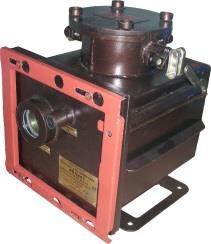 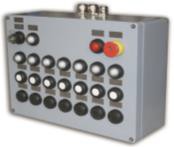 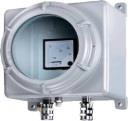 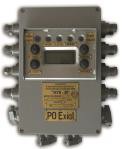 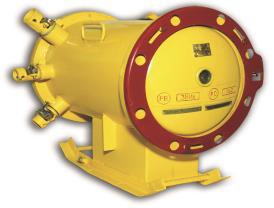 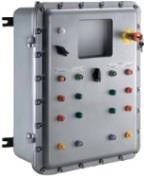 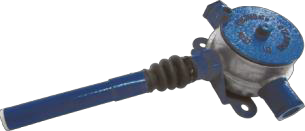 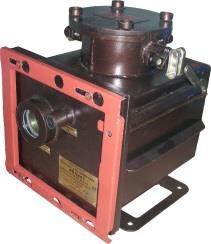 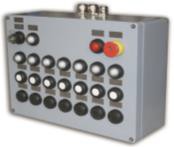 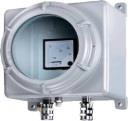 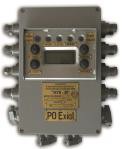 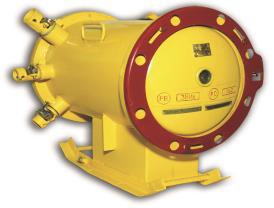 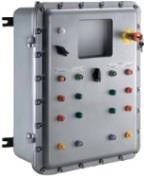 Усл. обозначениеКраткая характеристикаКраткая характеристикаИсполнениеЦена с НДСАЗУР 1Аппарат  защиты  от  токов   утечки   унифицированный  рудничный  380/660В,  блок  для   установки  в  шахтную передвижную подстанцию типа ТСВП.Аппарат  защиты  от  токов   утечки   унифицированный  рудничный  380/660В,  блок  для   установки  в  шахтную передвижную подстанцию типа ТСВП.Комплектующие для шахтных трансфор- маторных подстанцийдоговорнаяАЗУР 2Аппарат  защиты  от  токов   утечки   унифицированный  рудничный  380/660В,  блок  для   установки  в  шахтную передвижную подстанцию с тепловой защитой типа ТКШВП и ТСШВП.Аппарат  защиты  от  токов   утечки   унифицированный  рудничный  380/660В,  блок  для   установки  в  шахтную передвижную подстанцию с тепловой защитой типа ТКШВП и ТСШВП.Комплектующие для шахтных трансфор- маторных подстанцийдоговорнаяАЗУР 3Аппарат защиты от токов утечки унифицированный рудничный взрывозащищенный 380/660ВАппарат защиты от токов утечки унифицированный рудничный взрывозащищенный 380/660ВРВ ExdIдоговорнаяАЗУР 4Аппарат  защиты  от  токов  утечки  унифицированный  рудничный  660/1140  В,  блок  для  установки  в  шахтную передвижную подстанцию типа ТСВП.Аппарат  защиты  от  токов  утечки  унифицированный  рудничный  660/1140  В,  блок  для  установки  в  шахтную передвижную подстанцию типа ТСВП.Комплектующие для шахтных трансфор- маторных подстанцийдоговорнаяСтенд для проверки блоков АЗУР 1,2,3Стенд для проверки блоков АЗУР 1,2,3Стенд для проверки блоков АЗУР 1,2,3договорнаяСтенд для проверки блоков АЗУР 4Стенд для проверки блоков АЗУР 4Стенд для проверки блоков АЗУР 4договорнаяСтенд для проверки блоков АПШМСтенд для проверки блоков АПШМСтенд для проверки блоков АПШМдоговорнаяРУ-127/220Реле утечки предназначено для защиты людей от поражения электрическим током и других опасных последствий утечек тока на землю в электрических сетях трехфазного переменного тока частотой 50Гц напряжением 127 и 220В с изолированной нейтралью трансформатора, применяемое в подземных выработках и на поверхностях угольных и горнорудных предприятий в условиях холодного, умеренного климата.Напряжение 127/220В, потребляемая мощность 10 Вт, масса 17 кг, габаритные размеры 375х340х260РВЕхdІ IP54договорнаяРУ-380/660Реле утечки предназначено для защиты людей от поражения электрическим током и других опасных последствий утечек тока на землю в электрических сетях трехфазного переменного тока частотой 50Гц напряжением 127 и 220В с изолированной нейтралью трансформатора, применяемое в подземных выработках и на поверхностях угольных и горнорудных предприятий в условиях холодного, умеренного климата.Напряжение 380/660В, потребляемая мощность 10 Вт, масса 45 кг, габаритные размеры 406х320х446РВЕхdІ IP54договорнаяПосты управления и индикации ПВК-МПосты управления и индикации ПВК-М предназначены для дистанционного управления в электрических цепях, а также сигнализации. ПВК-М изготавливаются на базе корпусов КСА и КСП. Проектирование и изготовление постов управления и индикации производится под индивидуальные потребности заказчиков.Посты управления и индикации ПВК-М предназначены для дистанционного управления в электрических цепях, а также сигнализации. ПВК-М изготавливаются на базе корпусов КСА и КСП. Проектирование и изготовление постов управления и индикации производится под индивидуальные потребности заказчиков.2ExellT6 IP66договорнаяПосты управления и индикации 1ПВК-1МПосты управления и индикации 1ПВК-1М предназначены для дистанционного управления в электрических цепях, а также сигнализации. Изготавливаются на базе корпусов КВСА-1. Проектирование и изготовление постов управления и индикации производится под индивидуальные потребности заказчиков.Посты управления и индикации 1ПВК-1М предназначены для дистанционного управления в электрических цепях, а также сигнализации. Изготавливаются на базе корпусов КВСА-1. Проектирование и изготовление постов управления и индикации производится под индивидуальные потребности заказчиков.1ExdIIBT6/T4+H2договорнаяПосты управления и индикации 1ПВК-2МПосты управления и индикации 1ПВК-2М предназначены для дистанционного управления в электрических цепях, а также сигнализации. Изготавливаются на базе корпусов КВСА-2. Проектирование и изготовление постов управления и индикации производится под индивидуальные потребности заказчиков.Посты управления и индикации 1ПВК-2М предназначены для дистанционного управления в электрических цепях, а также сигнализации. Изготавливаются на базе корпусов КВСА-2. Проектирование и изготовление постов управления и индикации производится под индивидуальные потребности заказчиков.PB ExdIICT6/T5/T4договорнаяАУК-МКомплекс предназначен для автоматизированного управления и контроля работы стационарных и полустационарныхнеразветвленных и разветвленных конвейерных линий, состоящих из ленточных и скребковых конвейеровКомплекс предназначен для автоматизированного управления и контроля работы стационарных и полустационарныхнеразветвленных и разветвленных конвейерных линий, состоящих из ленточных и скребковых конвейеровPB Exd(ia)I/POExial IP54договорнаяАПТВ Ø600Аппаратура контроля поступления воздуха в тупиковые выработки, вент.трубопровод Ø600 ммАппаратура контроля поступления воздуха в тупиковые выработки, вент.трубопровод Ø600 ммРВ 1В(датчик РО Иа)договорнаяАПТВ Ø800Аппаратура контроля поступления воздуха в тупиковые выработки, вент.трубопровод Ø800 ммАппаратура контроля поступления воздуха в тупиковые выработки, вент.трубопровод Ø800 ммРВ 1В(датчик РО Иа)договорнаяАПТВ Ø1000Аппаратура контроля поступления воздуха в тупиковые выработки, вент.трубопровод Ø1000 ммАппаратура контроля поступления воздуха в тупиковые выработки, вент.трубопровод Ø1000 ммРВ 1В(датчик РО Иа)договорнаяАПТВ Ø1200Аппаратура контроля поступления воздуха в тупиковые выработки, вент.трубопровод Ø1200 ммАппаратура контроля поступления воздуха в тупиковые выработки, вент.трубопровод Ø1200 ммРВ 1В(датчик РО Иа)договорнаяАПТВ.М Ø600 NEOАппаратура  контроля  поступления  воздуха  в  тупиковые  выработки,  вент.  трубопровод  Ø600  мм.  На  основе микроконтроллера, снижены массо-габаритные параметры, улучшена индикация, гибкая настройкаАппаратура  контроля  поступления  воздуха  в  тупиковые  выработки,  вент.  трубопровод  Ø600  мм.  На  основе микроконтроллера, снижены массо-габаритные параметры, улучшена индикация, гибкая настройкадоговорнаяАПТВ.М Ø800 NEOАппаратура  контроля  поступления  воздуха  в  тупиковые  выработки,  вент.  трубопровод  Ø800  мм.  На  основе микроконтроллера, снижены массо-габаритные параметры, улучшена индикация, гибкая настройкаАппаратура  контроля  поступления  воздуха  в  тупиковые  выработки,  вент.  трубопровод  Ø800  мм.  На  основе микроконтроллера, снижены массо-габаритные параметры, улучшена индикация, гибкая настройкаРВ ExdI (датчик PO Ex[ia]l)договорнаяАПТВ.М Ø1000 NEOАппаратура  контроля  поступления  воздуха  в  тупиковые  выработки,  вент.  трубопровод  Ø1000  мм.  На  основе микроконтроллера, снижены массо-габаритные параметры, улучшена индикация, гибкая настройкаАппаратура  контроля  поступления  воздуха  в  тупиковые  выработки,  вент.  трубопровод  Ø1000  мм.  На  основе микроконтроллера, снижены массо-габаритные параметры, улучшена индикация, гибкая настройкаРВ ExdI (датчик PO Ex[ia]l)договорнаяАПТВ.М Ø1200 NEOАппаратура  контроля  поступления  воздуха  в  тупиковые  выработки,  вент.  трубопровод  Ø1200  мм.  На  основемикроконтроллера, снижены массо-габаритные параметры, улучшена индикация, гибкая настройкаАппаратура  контроля  поступления  воздуха  в  тупиковые  выработки,  вент.  трубопровод  Ø1200  мм.  На  основемикроконтроллера, снижены массо-габаритные параметры, улучшена индикация, гибкая настройкаРВ ExdI (датчик PO Ex[ia]l)договорнаяАС-3СМIIIАппаратура громкоговорящей связи и предупредительной сигнализации в лаве 30 постов, 36/127ВАппаратура громкоговорящей связи и предупредительной сигнализации в лаве 30 постов, 36/127ВРВ 3В Иа(пост РОИа)договорнаяАС-3СМIVАппаратура громкоговорящей связи и предупредительной сигнализации в лаве 30 постов, 380/660ВАппаратура громкоговорящей связи и предупредительной сигнализации в лаве 30 постов, 380/660ВРВ 3В Иа(пост РОИа)договорнаяАС-3СМIVАппаратура громкоговорящей связи и предупредительной сигнализации в лаве 10 постов, 380/660ВАппаратура громкоговорящей связи и предупредительной сигнализации в лаве 10 постов, 380/660ВРВ 3В Иа(пост РОИа)договорнаяАУЗМ1Аппаратура управления забойными машинами, в комплект поставки входят 2 акустических излучателя для подачи предупредительного сигнала.Аппаратура управления забойными машинами, в комплект поставки входят 2 акустических излучателя для подачи предупредительного сигнала.РВ 3В ИадоговорнаяАУЗМ2Аппаратура управления забойными машинами (без акустических излучателей)Аппаратура управления забойными машинами (без акустических излучателей)РВ 3В ИадоговорнаяВКТВыключатель кабель-тросовый, экстренного прекращения пуска конвейеров в шахтахВыключатель кабель-тросовый, экстренного прекращения пуска конвейеров в шахтахРО ExiI ХдоговорнаяКСЛ - 3М NEOДатчик контроля схода ленты, изготовлен на основе коробки КРВ-100. Датчик отличается высокой герметичностью в ивозможностью работы на замыкание и размыкание.Датчик контроля схода ленты, изготовлен на основе коробки КРВ-100. Датчик отличается высокой герметичностью в ивозможностью работы на замыкание и размыкание.РО ExiаIдоговорнаяКСЛ - 3МДатчик контроля схода ленты.Датчик контроля схода ленты.РО ExiаIдоговорнаяФОТОУсл. обозначениеКраткая характеристикаИсполнениеЦена с НДСКОРД 1-IАппарат предназначен для автоматического отключения электродвигателя с номинальными токами до 90А и напряжением питания соответственно 380В, 500В, 660В, 1140В при опрокидывании и незавершившемся пуске. Одна контролируемая фаза с уставками тока срабатывания при опрокидывании двигателя 24, 28, 32, 40, 45, 48, 58, 68, 80, 95, 118, 138, 162, 188А.IP54договорнаяКОРД 1-IIАппарат предназначен для автоматического отключения электродвигателя с номинальными токами свыше 55А и напряжением питания соответственно 380В, 500В, 660В, 1140В при опрокидывании и незавершившемся пуске. Одна контролируемая фаза с уставками тока срабатывания при опрокидывании двигателя 135, 165, 190, 220, 250, 270, 330, 380, 440, 500А.IP54договорнаяКОРД 2-IАппарат предназначен для контроля по току работы электродвигателей с номинальными токами до 90А и напряжением питания соответственно 380В, 500В, 660В, 1140В или защиты при технологических перегрузках. Две контролируемые фазы с уставками контролируемых токов двигателя 8, 10, 13, 17, 20, 25, 31, 37, 40, 45, 50, 62, 75, 90А.IP54договорнаяКОРД 2-IIАппарат предназначен для контроля по току работы электродвигателей с номинальными токами свыше 55А и напряжением питания соответственно 380В, 500В, 660В, 1140В или защиты при технологических перегрузках. Две контролируемые фазы с уставками контролируемых токов двигателя 55, 69, 84, 100, 110, 120, 138, 168, 200, 240АIP54договорнаяКОРД 3-IВключает  в  себя  аппараты  КОРД  1-1  и  КОРД  2-1,  а  также  выполняет  функцию  автоматического  отключенияэлектродвигателя при обрыве одной из фаз.IP54договорнаяКОРД 3-IIВключает  в  себя  аппараты  КОРД  1-2  и  КОРД  2-2,  а  также  выполняет  функцию  автоматического  отключения электродвигателя при обрыве одной из фаз.IP54договорная7. Гидромуфты7. Гидромуфты7. Гидромуфты7. ГидромуфтыГПВ-400Гидромуфта предохранительная водоэмульсионная, max перед.мощность 55 кВтКомплектующие для горношахтного оборудованиядоговорнаяГПВ-400УГидромуфта предохранительная водоэмульсионная унифицированная, max перед.мощность 55 кВтКомплектующие для горношахтного оборудованиядоговорнаяГПП-400УГидромуфта пуско-предохранительная водоэмульсионная унифицированная, max перед.мощность 55 кВтКомплектующие для горношахтного оборудованиядоговорная